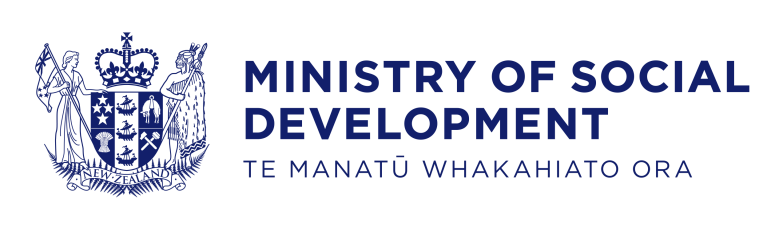 Effectiveness of MSD employment assistance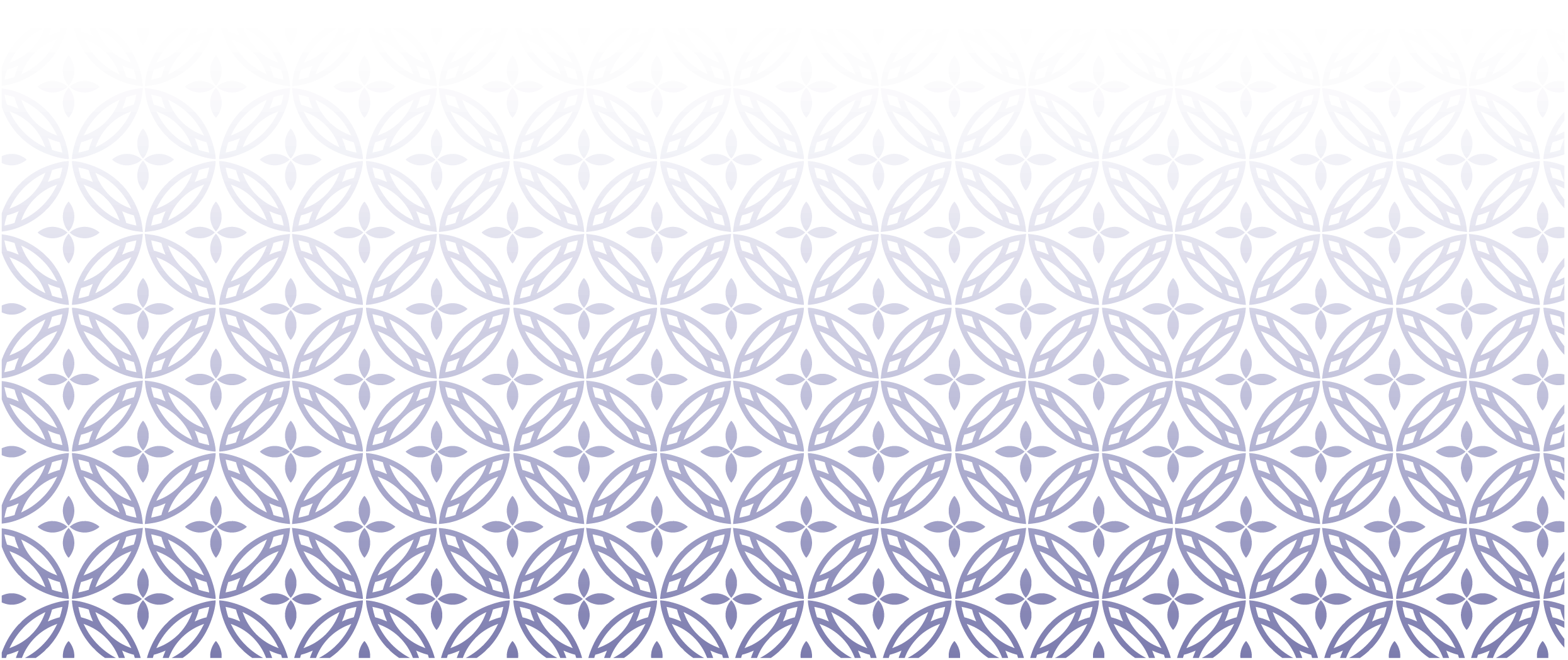 Summary report for 2014/2015 financial yearPublication Date2017AuthorsMarc de Boer, Principal Analyst, Insights MSD, Organisational Solutions, MSDBryan Ku, Analyst, Insights MSD, Organisational Solutions, MSDAcknowledgementsWe would like to thank the following people for their contributions and comments in preparing this report: Karin Henshaw, Jared Forbes, Angelique Praat, Michelle Bly, Daniel Stoner, Simon Phillips, Fiona Conlon and members of the MSD publication committee.Statistics New Zealand IDI disclaimerThe results in this report are not official statistics, they have been created for research purposes from the Integrated Data Infrastructure (IDI) managed by Statistics New Zealand.The opinions, findings, recommendations and conclusions expressed in this paper are those of the authors, not Statistics New Zealand.Access to the anonymised data used in this study was provided by Statistics New Zealand in accordance with security and confidentiality provisions of the Statistics Act 1975. Only people authorised by the Statistics Act 1975 are allowed to see data about a particular person, household, business or organisation and the results in this paper have been confidentialised to protect these groups from identification.Careful consideration has been given to the privacy, security and confidentiality issues associated with using administrative and survey data in the IDI. Further detail can be found in the Privacy Impact Assessment for the Integrated Data Infrastructure available from www.stats.govt.nz. Inland Revenue IDI disclaimerThe results in this report are based in part on tax data supplied by Inland Revenue to Statistics NZ under the Tax Administration Act 1994. This tax data must only be used for statistical purposes, and no individual information may be published or disclosed in any other form or provided to Inland Revenue for administrative or regulatory purposes.Any person who has had access to the unit record data has certified that they have been shown, have read, and have understood section 81 of the Tax Administration Act 1994, which relates to secrecy. Any discussion of data limitations or weaknesses is in the context of using the IDI for statistical purposes and is not related to the data’s ability to support Inland Revenue’s core operational requirements.New Zealand Defence Force IDI disclaimerThe New Zealand Defence Force has consented to the release of IDI results for the Limited Services Volunteer programme to Statistics New Zealand as part of this report.Creative CommonsThis work is licensed under the Creative Commons Attribution 3.0 New Zealand licence. In essence, you are free to copy, distribute and adapt the work, as long as you attribute the work to the Crown and abide by the other licence terms. To view a copy of this licence, visit http://creativecommons.org/licenses/by/3.0/nz/. Please note that no departmental or governmental emblem, logo or Coat of Arms may be used in any way which infringes any provision of the Flags, Emblems, and Names Protection Act 1981. Attribution to the Crown should be in written form and not be reproduction of any such emblem, logo or Coat of Arms.File referencesEDRMS: A8816139REP/17/2/091ContentsContents	3Overview	5Key results	5Introduction	7Effectiveness of Employment Assistance (EA)	9Employment Assistance highlights	10EA interventions that have not been rated	13Effectiveness of different types of EA interventions	14Next steps	15Appendix 1: Effectiveness rating	17Appendix 2: Cost of EA interventions	26Appendix 3: Technical notes	29Outcome measures	29Effectiveness rating	30Appendix 4: outcome and impact estimates	42Table of figuresFigure 1: Effectiveness of EA expenditure in 2014/2015	10Figure 2: Effectiveness rating of EA expenditure by financial year	11Figure 3: Stylised example of the relationship between interval and cumulative impact on time off benefit	36Figure 4: Stylised example for projecting the interval impact	37Figure 5: Forced taper in the projected impact of an intervention	38Table of tablesTable 1: Effectiveness rating for EA interventions funded in the 2014/2015 financial year	12Table 2: Employment interventions funded in the 2014/2015 financial year that have not been rated for effectiveness	13Table 3: Effectiveness rating by type of EA interventions	14Table 4: Definitions for the EA intervention effectiveness ratings	17Table 5: Effectiveness ratings for EA interventions funded in 2014/2015	18Table 6: Effectiveness rating by annual report for interventions funded between 2010/2011 through to 2014/2015	20Table 7: Effectiveness rating by intervention type	23Table 8: EA intervention expenditure (in ‘000’s) by financial year	27Table 9: Observable characteristics included in the propensity matching of the comparison group	32Table 11: Rating of outcome domain by impact on outcomes	39Table 12: Distribution of intervention outcomes by observed and projected impact	39Table 13: EA intervention effectiveness rating code table	40Table 14: Outcome and impact estimates by outcome and EA intervention	42OverviewThis annual report summarises the Ministry’s evidence on the effectiveness of its employment assistance (EA) expenditure up to the end of the 2014/2015 financial year.The analysis presented in the current report differs in several ways from previous EA effectiveness reports. In this report, we:included the impact of EA interventions on employment and income outcomes using data from the Statistics New Zealand Integrated Data Infrastructure (SNZ IDI)estimated the impact of interventions on future outcomeschanged how we estimated the cost of EA interventionsincluded case management services such as Work Focused Case Management.Key resultsKey findings are as follows:In the 2014/2015 financial year, MSD spent a total of $462 million on employment interventions, of which we could rate the effectiveness of $190 million. The remainder cannot be evaluated, the majority of which was on childcare assistance ($201 million).The amount spent on EA interventions rated as effective or promising has continued to increase over the last five years, reaching $121 million out of $190 million in 2014/2015. The main reason for this increase has been the inclusion of internally run case management services ($35 million) in our analysis.The inclusion of SNZ IDI income and employment outcomes has also altered the rating of several EA interventions. We found some EA interventions that have no impact on welfare independence but increase income and time in employment. The most notable examples are Training for Work ($33 million) and Limited Services Volunteers ($8.3 million).After effective and promising EA interventions, the second largest spend was on EA interventions rated as mixed ($66 million). These EA interventions show both positive and negative impacts. The largest intervention in this group is Vocational Services Employment ($31 million) which increases time in employment and income but may reduce independence from welfare in the long-term.Currently, $45 million of spending is on EA interventions which are assessed as being too soon to rate. However, short-term impacts indicate most these EA interventions will have either a mixed or negative rating in the next update to this report. In particular, the Youth Service ($35 million) and the recent Mental Health Employment Service Trial ($3.2 million) are unlikely to be rated as effective. In both cases, Service Delivery is making changes to these interventions to try to improve their effectiveness. We will monitor the progress of these changes in subsequent reports.Next StepsWhile an EA intervention may be rated as effective in this report, this does not necessarily mean the intervention has a positive Return on Investment. That is, the value of its positive impacts outweighs its cost. For the 2015/2016 report, we intend to enhance the analysis by including two measures of cost-effectiveness.Welfare Return on Investment (WRoI): for the first measure, we compare the MSD cost of delivering EA interventions to the savings achieved through a reduction in welfare liability.Social Return on Investment (SRoI): the second measure takes a wider view of the social costs and benefits of EA interventions. For example, including the value to society of the employment, income, justice and education impacts of EA interventions. The development of the SRoI will occur in collaboration with the Social Investment Unit to ensure consistency across the social sector in measuring and valuing social impacts.IntroductionThis annual report summarises the Ministry’s evidence on the effectiveness of its employment assistance (EA) expenditure up to the end of the 2014/2015 financial year. The purpose of this report is to summarise progress towards delivering effective EA interventions and identify where we can make improvements. In doing so, MSD can demonstrate both its implementation of the Investment Approach, as well as, meeting its obligations under the Public Finance Act.Definition of EA interventionsWe confine our analysis to MSD funded interventions with the goal of helping people either prepare, find, move or sustain employment. The term EA interventions include policies, services and programmes either run internally or contracted out. Note that some interventions included in this report may have objectives other than employment. These broader objectives should also be included in any assessment of the future of these interventions.Assessing effectivenessBy effectiveness, we mean whether an EA intervention improves participants’ outcomes relative to the counterfactual (ie the outcomes participants would have had if they had not participated). In the current analysis, we assess effectiveness against three main outcomes:Employment: the overarching goal of EA interventions is to increase the time participants spend in employment over the long-term.Income: we judge interventions to have a positive impact if they increase participants’ income.Independent of Welfare: most, but not all, EA interventions also aim to increase the time that participants are independent of welfare assistance (ie off main benefit and not participating in EA interventions).Based on the impact on one or more of the above outcomes, we categorise EA interventions into the following groups:Effective: the intervention has a significant positive overall impactPromising: trend in impacts indicates the intervention is expected to have positive overall impact in the futureMixed: the intervention has both positive and negative impactsMakes no difference: the intervention makes no significant difference to any outcomeLikely negative: based on the trend in intervention impact we expect it to have a long-term negative overall impactNegative: the intervention has a significantly negative overall impact.In addition to the effectiveness categories above, we have three additional categories for non-rated EA interventions:Too soon to rate: there has been insufficient time to judge whether the intervention is effective. Specifically, we generally do not rate an intervention until we have at least two years of outcome results.Cannot be evaluated: it is not technically possible to evaluate the effectiveness of the intervention.Not completed: we have not yet assessed the effectiveness of the intervention.Appendix 3 provides further detail on how we estimated the impact of EA interventions and how we rated each intervention’s overall effectiveness.Limitations of the analysisThe current report has several limitations that the reader needs to keep in mind.Estimation of effectivenessDetermining the difference (or impact) interventions make is technically difficult. We use a range of methods to estimate the impact of interventions, from very robust methods, such as Randomised Control Trials, through to less robust methods, such as Propensity Score Matching and natural experiments. For the latter group of methods, there is a risk that the reported impacts may not accurately reflect the true impact of the intervention (ie the reported impact is biased). Having said this, the impacts presented in this report are the best available for each EA intervention.Effects on non-participants are not accounted forThe focus of this report is on EA interventions’ impact on participants. We have not accounted for impacts on non-participants. For EA interventions, two important non-participant effects are (i) substitution and (ii) displacement. Substitution occurs when a participant takes a vacancy that would have been filled by someone else and is most likely to occur for job placement programmes. Displacement occurs when subsidised labour can reduce employment among competing firms and is of most concern for subsidy based interventions.No cross-validation with international evidenceAt this stage, we have not included international evidence on EA interventions. Cross-validation with international experience is useful in identifying where New Zealand’s experience differs from other jurisdictions. In cases where there is contradictory evidence, we need to more carefully understand why this difference occurred.Challenges in assessing diverse interventions against a common standardIn some cases, EA interventions have objectives not included in the outcomes covered in this report (eg increase educational achievement). We acknowledge that we may understate the full scope of these interventions. In future updates of this report, we plan to increase the number of other outcomes to enable a better assessment of the performance of interventions across a wider set of outcome domains.At the other end of the spectrum, some EA interventions may seek to increase employment, but not to reduce time independent of welfare (eg for people with health or disability for whom full-time work may not be an option). In the analysis, we do not penalise an intervention if it has no significant impact on one or more outcome domain (eg an effective intervention can increase employment, but not change time independent of welfare). But we argue that interventions should at minimum have no negative impacts against the above outcome domains (eg if an intervention increases employment, but also decreases time independent of Welfare then it is given a mixed rating).Two-year outcome period may be too short for some interventionsFor certain EA interventions, such as long-term training programmes, it can take longer than two years before we see an overall positive impact. We partly address this issue by including the projection of the long-term impact of interventions in our analysis. But it may still be the case that for these interventions, as well as certain sub-groups, such as sole parents, we need to allow a longer period before determining if the intervention is effective overall.Information in this report is insufficient for making decisions on the future of individual EA interventionsAs the previous comments make clear, the information in this report is insufficient to make recommendations on the future of any individual EA intervention. Instead, the findings in the report indicate where we need to better understand the effectiveness of individual EA interventions.Structure of reportThe report is structured in the following order. The main body of the report summarises the evidence on the effectiveness of EA intervention expenditure in the 2014/2015 financial year compared to the previous four financial years. Appendix 1 provides a tabular summary of effectiveness results for individual EA interventions. Appendix 2 describes how we estimated the cost of EA interventions and provides the cost of EA interventions funded over the last three financial years. Appendix 3 outlines how our approach and methods for estimating the effectiveness of EA interventions and from this rated their effectiveness. Appendix 4 tabularise's the numerical outcome and impact estimates for all EA interventions included in this report.Effectiveness of Employment Assistance (EA)In the 2014/2015 financial year, MSD spent a total of $462 million on employment interventions, of which we could rate the effectiveness of $190 million (41%). We could not rate the remaining expenditure for three reasons: (i) it cannot be evaluated for effectiveness ($223 million), (ii) it is too soon to assess its effectiveness ($45 million), or (iii) the analysis has not been done ($4 million). Childcare assistance interventions make up most of the non-evaluated expenditure ($201 million).Figure 1 shows that, of evaluated expenditure ($190 million), $121 million (63%) went on effective or promising employment assistance, $66 million (35%) went on EA interventions with mixed effectiveness and $2.9 million went on interventions that either made no difference or had a negative effect.Figure 1: Effectiveness of EA expenditure in 2014/2015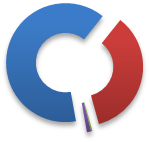 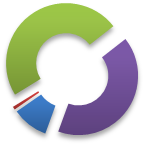 Effective: significant positive overall impact, Promising: expected to have a positive overall impact, Mixed: intervention has both positive and negative impacts, Makes no difference: makes no significant difference, Likely negative: expected to have a negative overall impact, Negative: significantly negative overall impact. Expenditure values are nominal.Figure 2 (over the page) compares the effectiveness of EA expenditure over the financial years between 2010/2011 and 2014/2015. The main theme from Figure 2 is the continued shift in expenditure towards effective and promising EA interventions. The other category to expand is EA interventions having mixed effects. We attribute the growth in the mixed category to the inclusion of SNZ IDI outcomes into the analysis. We discuss the rating of individual EA interventions in the subsequent section. The expenditure on EA interventions that make no difference or have negative effects has fallen to very low levels.Employment Assistance highlights shows effectiveness ratings for EA interventions funded in the 2014/2015 financial year. For detailed results on individual interventions, refer to Table 5 (page 15). Effectiveness is based on whether EA interventions improve participants’ outcomes across three outcome domains: income, employment and independence from welfare.Figure 2: Effectiveness rating of EA expenditure by financial yearExpenditure is in nominal dollarsEffective/Promising ($121 million)Effective and promising EA interventions have overall positive impacts across the three main outcome domains. We can categorise effective EA interventions into three broad types.Job placement interventions: these include vacancy placement, hiring subsidies (Flexi-Wage (Basic/Plus)), self-employment assistance and training for pre-determined employment (Skills for Industry) and work experience. We need to acknowledge that while job placement interventions are effective for participants they can have negative impacts for non-participants that are not currently accounted for.Internally run intensive case management interventions: these interventions involve case managers working with set caseloads. This group includes services such as Work Focused Case Management (General) and Work Search Support.Work obligation focused interventions: interventions that use work obligation requirements to ensure people are actively seeking employment and are entitled to income support. This group includes the 52-week reapplication for job seeker related benefits and the pre-benefit seminar WRK4U.In addition to the above interventions, this is the first year we have included a training programme in the effective group. Training for Work ($33million) contracts short duration training courses for people who are likely to be on main benefit long-term. While effective overall, the gains to date are relatively modest for income and employment, with no significant increase in time off welfare assistance.Table 1: Effectiveness rating for EA interventions funded in the 2014/2015 financial yearTable excludes interventions with less than $0.1m of expenditure in the 2014/2015 financial year.Mixed effectiveness ($66million)Mixed effectiveness rating includes interventions where we see both positive and negative impacts on the three primary outcomes (income, employment and independence from welfare).The most common pattern of impacts for a mixed rating is for an intervention to show a positive impact on income and employment, but to have a negative impact on independence from welfare. Prominent interventions with this pattern of impacts include Employment Placement Initiative, Vocational Services Employment and Limited Services Volunteer. Table 5 (page 15) summarises the impact against each of these outcomes for all EA interventions funded in 2014/2015.Ineffective expenditure (makes no difference, likely negative effectiveness) ($2.9million)Expenditure on EA interventions that make no difference or result in worse outcomes (negative impacts) has decreased over the last five years. Work and Income Seminars have ceased as an intervention and is now incorporated into the Work Search Service which is rated as effective. Outward Bound, Activity in the Community and Health Interventions remain active programmes at this time.The reduction in negatively rated EA intervention in 2013/2014 (Figure 2) occurred because Foundation Training Opportunities (FFTO) ceased. In 2009, a review of the earlier Training Opportunities programme concluded the programme was ineffective and poorly targeted. The decision was to split the programme into two, Training for Work and FFTO. Both programmes began in 2010/2011. However, we found the trend in FFTO’s impact was the same as Training Opportunities and concluded FFTO was likely to have a similar impact to Training Opportunities over the long term.  On this basis, the funding for FFTO ceased in 2013/2014.EA interventions that have not been ratedIt was not possible to evaluate the effectiveness of $272 million of EA expenditure in the 2014/2015 financial year (see ). There are three reasons why we have not yet rated an EA intervention for its effectiveness:Too soon: we are in the process of evaluating the effectiveness of $45 million of EA interventions. However, at this time, it is too soon to determine whether these interventions are effective over the long-term.Cannot be evaluated: $223 million is on interventions that are implemented in such a way that it is not possible to estimate the difference they make. For example, Childcare Assistance is an entitlement-based programme. Therefore, everyone who would like to use Childcare Assistance can do so. As a result, there is no comparable group of non-participating parents to compare against. We also do not have a historical comparison group, as childcare assistance has been available since before our administrative records began in 1993.Not completed: the remaining expenditure ($4 million) includes EA interventions that we can feasibly evaluate, but we have not done so at this time. However, many of these EA interventions are small scale and it may not be worthwhile undertaking this work.Majority of ‘too soon to rate’ EA interventions are unlikely to be effectiveAlthough fewer than two years of results are available, we can examine the trends in the short-term impacts of the ‘too soon to rate’ EA interventions in . The current evidence indicates that most of these EA interventions will have either a mixed or a negative rating in the next update to this report. In particular, the Youth Service ($35million) and the recent Mental Health Employment Service Trial ($3.2million) are both unlikely to receive an ‘effective’ rating. In both cases, Service Delivery is making changes to these interventions to try to improve their effectiveness. We will monitor the progress of these changes in subsequent reports. Table 2: Employment interventions funded in the 2014/2015 financial year that have not been rated for effectivenessTable excludes interventions with less than $0.1m of expenditure in the 2014/2015 financial year.*: This refers to the general In Work Support Assistance and not to the current IA In Work Support Trial that is currently being evaluated for its effectiveness.Effectiveness of different types of EA interventionsIn a new addition to the EA effectiveness report, we show the effectiveness rating by the type of EA interventions. Here we are broadening our scope to include all EA interventions delivered by MSD, not just those delivered in 2014/2015. We have information on 248 individual EA interventions operating between 1990 and 2015. These range from large interventions such as Training Opportunities ($80 million pa, 1991-2009) through to small local pilots running for a couple of months. We group these interventions into broad categories reflecting how the intervention is expected to help improve participants’ outcomes. For example, training programmes are based on the idea of improving participants’ skills or qualifications to help improve their chance of gaining employment.Of the 248 interventions that we have information on, we can rate the effectiveness of 67 interventions as shown in Table 3. See Table 7 (page 19) for more detailed breakdown of intervention types.Of rated interventions, just under half (45 percent) are effective or promising. We also see substantial gaps in our knowledge of effectiveness for some intervention types. For example, we have no evidence on the effectiveness of interventions designed to help with transitioning to and retaining employment.Table 3: Effectiveness rating by type of EA interventionsNote the percentage values are based on the number of rated interventions. Due to rounding, percentage values may not add up to 100%Note that the percentage values are based on a relatively small number of observations. This means the proportional mix of intervention effectiveness may show substantial shifts in future updates to this analysis. Job Placement and case management are generally effectiveInterventions that tend to improve participants’ outcomes are concentrated around case management and job placement. Variable effectiveness occurs for work experience, job search and information services interventionsIntervention types with a range of effectiveness ratings include work experience programmes and information services. When we look in more detail at these intervention types (see Table 7, page 19), we find that work experience with private sector firms is more likely to be rated as effective. On the other hand, community or environmental placements where participants remain on benefit tend not to be effective. For information services and job search type interventions, it is less clear what differentiates those that are effective and those that are not. Traditional EA interventions such as training are generally not effectiveSo far, the current Training for Work programme is the only training programme that is effective in improving participants’ overall outcomes.Next stepsWhile an EA intervention may be rated as effective in this report, this does not necessarily mean the intervention has a positive Return on Investment. That is, the value of its positive impacts outweighs its cost. For the 2015/2016 report, we intend to enhance the analysis by including two measures of cost-effectiveness:Welfare Return on Investment (WRoI): for the first measure we compare the MSD cost of delivering EA interventions to the savings achieved through a reduction in welfare liability. The goal of the WRoI is to provide an early indication of the likely long-term cost-effectiveness of the EA intervention.Social Return on Investment (SRoI): the second measure takes a wider view of the social costs and benefits of EA interventions, for example, including the value to society of the employment, income, justice and education impacts of EA interventions. The development of the SRoI will occur in collaboration with the Social Investment Unit to ensure consistency across the social sector in measuring and valuing social impacts.Appendix 1: Effectiveness ratingWe categorise the EA interventions based on whether the intervention had a positive impact on participants’ outcomes across three domains.Employment: the overarching goal of EA interventions is to increase the time participants spend in employment over the long-term. We use monthly and annual tax data from the SNZ IDI to identify periods of employment, including employment while on a main benefit.Income: we judge interventions to have a positive impact if they increase participants’ income. For this outcome, we include net income from all sources (wage and salary, self-employment, income support and tax credits) using tax and income support payment data in the SNZ IDI.Independent of Welfare: alongside employment and income, most EA interventions are designed to increase the time that participants are independent of income support. In our analysis, we define independence as being off main benefit (eg Job Seeker Support, Sole Parent Support or Supported Living Payment) and no longer receiving employment assistance (eg a wage subsidy). In previous effectiveness reports, Independent of Welfare was our primary outcome measure and also our proxy for employment outcomes. However, with the inclusion of the SNZ IDI data, we can now measure employment directly.Table 4: Definitions for the EA intervention effectiveness ratingsReaders may be surprised that an intervention can increase time in employment but not alter the time off welfare assistance. Such a result can come about for two reasons.Increased part-time work while on main benefits: for certain types of benefits such as a Sole Parent Support, people can have a high level of part-time earnings without losing their benefit entitlement.Change in off benefit destinations: we have found that participants are more likely to exit benefit into employment than other outcome destinations. For example, EA interventions tend to reduce the time participants spend in prison.The table below summarises how we rated the effectiveness of EA interventions across one or more of the above primary outcomes. shows the results for EA interventions funded in the 2014/2015 financial year. Alongside each intervention, the table provides the total expenditure on the intervention, the current rating, the method used to estimate the intervention’s effectiveness and the impact against each of the main outcome domains we based the rating on. If the outcome is not shown in the Outcome Domain Impacts column then it is not currently available for that intervention and accordingly not used in assessing its effectiveness. A key for  is given at the end of the table. Table 5: Effectiveness ratings for EA interventions funded in 2014/2015Interventions: The table only shows interventions that had more than $10,000 in expenditure in the 2014/2015 financial year.Impact method: RCT: randomized control trial design (SMS 5), PM: propensity-matched comparison group using MSD data (SMS 3), PMTO: propensity-matched comparison group selected from a different calendar period than the participants (SMS 3 (-)), PreP: Natural experiment comparing outcomes before and after the introduction of an intervention (SMS 3). Appendix 3 provides further detail on the relative robustness of each method.Outcome domain: EMP: any employment, ERN: all income, IWI: independent of welfare.Impact: ++: statistically significant positive impact, +: likely to have a positive impact, 0: no statistical difference in impact, -: likely to have a negative impact, --: statistically significant negative impact. Effectiveness rating across annual reportsTable 6 summarises the effectiveness rating from each of the previous three annual reports and enables readers to compare how the rating has changed for each intervention. To interpret the symbols in Table 6 refer to the effectiveness rating definitions in Table 4 (page 14). Where there is no symbol, this means the intervention was not rated in that year. Up to the current report (2016), effectiveness rating was primarily based on Independence of Welfare assistance.Table 6: Effectiveness rating by annual report for interventions funded between 2010/2011 through to 2014/2015Interventions: The table only shows interventions that had more than $10,000 in expenditure in any of the financial years between 2010/2011 and 2014/2015.Effectiveness by intervention type provides the effectiveness rating of all EA interventions broken down by the intervention type. Given the small numbers involved, this table provides a simple count of the EA intervention by rating.Table 7: Effectiveness rating by intervention typeAppendix 2: Cost of EA interventionsWorking out the full cost of EA interventions is not straightforward. While some EA costs can be easily identified, such as contract payments or subsidy amounts, others are more difficult to work out. Examples of the latter include the cost of making a referral or setting up a vacancy placement.MSD operates a Cost Allocation Model for Service Delivery (SD-CAM) to estimate the cost of the individual outputs delivered by Service Delivery, including EA interventions. We define an output as an activity or service that is delivered to clients of Service Delivery. For example, an output can be a seminar or grant of a main benefit. The full outline of how the CAM operates is provided in the SD-CAM technical report. In brief, the CAM splits the cost of each Service Delivery output into a set of cost components (components are defined as specific tasks that are involved in delivering an output). For example, a wage subsidy placement would include five components: referral, vacancy placement, subsidy amount, subsidy administration and overhead. The CAM allocates the costs to each of these components based on financial and output information and the sum is the full cost of the wage subsidy placement.Currently, we update the CAM every financial year. In these updates, we include additional expenditure and outputs of the new financial year, but we also make updates to the process of allocating costs in light of better information or better understanding of where costs should be allocated. Any change to the cost-allocation model itself is applied to all financial years from 2001/2002 onwards to ensure comparability of results over time. However, this retrospective updating of cost allocations means it is not possible to compare individual EA intervention costs between EA effectiveness annual reports.Changes since 2014 EA effectiveness reportWe have made a substantive change to the SD-CAM since the last EA effectiveness report. In 2014, the Service Delivery departmental costs were all allocated to frontline staff time. As a result, the cost of staff time was around one-third salary and related costs and two-thirds overheads (ie property, management, IT systems, National Office services). In the current SD-CAM we have removed the overhead cost to staff time and instead allocated Service Delivery overheads across all outputs, not just those involving staff time.For EA interventions, this change to the treatment of Service Delivery overhead costs has substantially reduced the average cost of internally delivered EA interventions. For example, in the 2014 version of the report, the total cost of vacancy placement services in 2012/2013 was $19.4 million, in the current report the cost of vacancy placement services in 2012/2013 is now $4.2 million.The motivation for this change in how we allocate overhead costs was twofold. The first reason was that allocating overhead costs to staff time implied that all outputs that did not involve staff time had an effective cost of zero. This is clearly incorrect. While automated processes such as payment of income support benefits and self-service transactions have a much lower cost than if they had been done by staff, there is still a cost in delivering these outputs. Correctly allocating overhead between automated and non-automated processes has not been fully resolved and may result in changes in the treatment of overhead costs in subsequent reports.The second reason for the change in the treatment of overheads centres on looking at the cost of outputs from a marginal rather than average cost perspective. The amount of money available to reallocate to other EA interventions is the marginal cost (eg staff time delivering the intervention). On the other hand, the overhead costs tend to be more fixed over the short-term at least. For example, if Service Delivery stops delivering an in-house seminar, the reduced costs only relate to the staff time in delivering the seminar, and not the overhead costs.Table 8 shows the estimated total cost of EA interventions from 2012/2013 onwards based on the 2016 Service Delivery Cost Allocation Model. The expenditure is in nominal dollars (ie has not been adjusted for inflation).Table 8: EA intervention expenditure (in ‘000’s) by financial yearInterventions: we excluded any interventions with less than $10,000 in all of the financial years in the above table.Appendix 3: Technical notesThis section provides more detail on the following:the outcomes measures used in the analysismethods used to estimate the impact of interventionsa method for estimating unobserved future impacts the process used to rate the effectiveness of interventions.Outcome measuresIn the current effectiveness report, we measured the impacts of EA interventions across a range of outcome domains. Here we describe each outcome measure and how it was constructed.IncomeNet income from all sourcesNet income from all sources is the main income outcome. It includes all sources of income but excludes the drawdown of student loans. Income is net of tax. The measure was based on Inland Revenue (IR) and MSD data provided to the Statistics New Zealand Integrated Data Infrastructure (SNZ IDI). Current income information includes:Employer Month Schedule (EMS): New Zealand operates a Pay As You Earn tax system. Accordingly, all employers provide IR with monthly schedules of the earnings of all their employees. In addition to employee earnings, the EMS also includes taxable income support, Accident Compensation Corporation (ACC) and pension payments.Self-employment and company earnings: people who run their own business or company are also required to file annual tax returns. In the analysis, these annual returns are converted into monthly spells with annual total split equally across these months. There can be considerable lags in the lodging of self-employment earnings, that can mean measures of income for the most recent periods underestimate actual income. Note, however, because we update the analysis on a regular basis the results incorporate these lags in reported earnings in subsequent updates.Non-taxable income support payments: not all income support payments are subject to tax. In particular, second tier assistance such as the Accommodation Supplement and a third tier or hardship assistance such as Emergency Food Grants are not taxed. For hardship payments, we exclude recoverable assistance, as these are advances on main benefits. Recoverable payments will either be reflected in lower main benefit payments, or, if the person moves off main benefit, in the form of an income support debt. At present, we do not have reliable data on income support debt.EmploymentAny time in employmentEmployment is based on the period that people declare income from employment or from self-employment. Note that employment spells are based on either monthly or annual periods so we may be over or understating the actual time a person is in employment depending on where in the month or tax year they started employment. At present, we have not attempted to adjust for this (eg looking at the following or subsequent month to identify the likely start and end periods).There are also lags in lodging tax returns, with these most pronounced for annual returns. We choose not to censor our analysis period to accommodate these lags and instead rely on regular updates to the analysis to incorporate delayed tax data into the results.Independent from WelfareIndependent of Work and Income AssistanceWe measured the time people are dependent on welfare assistance by the period they were entitled to a main benefit and whether they were participating in EA interventions. The inclusion of the latter is to cover instances where people are receiving employment assistance while off main benefit (eg a wage subsidy).A limitation of this measure is that it fails to account for negative destinations. For example, people who move from main benefit into prison would appear to be off welfare assistance. In subsequent versions of this report, we plan to include time in correctional services as well as other negative destinations into this measure.Effectiveness ratingRating the effectiveness of EA interventions is a three-step process. The first step is to estimate the observed impact of an intervention on participants’ outcomes to date. The second step is to estimate the long-term impact based on observed short and medium term impacts. The final step is to apply standard rules to determine the effectiveness rating of each intervention.Estimating the observed impact of EA interventionsThe first step in rating the effectiveness of EA interventions is to determine the impact of EA interventions on outcomes to date. In this analysis, we estimate effectiveness using counterfactual designs. The term counterfactual refers to the question: what would have happened in the absence of the intervention? By definition, it is not possible to observe the counterfactual outcomes of participants. The solution is to identify a proxy for the counterfactual, usually a group of non-participants whose outcomes we use for comparison purposes. The challenge is to ensure that the comparison outcomes are an accurate representation of participants’ counterfactual outcomes. Specifically, other than programme participation, are there other reasons for any differences between the outcomes of participants and those of the comparison group (ie selection bias)? Various methods are able to control for selection bias to a greater or lesser degree. To assist readers in judging the robustness of a particular counterfactual design, we categorise methods according to the Scientific Maryland Scale (SMS). The SMS scale ranks counterfactual designs from 1 (least robust) to 5 (most robust). Robust in this context refers to the level of confidence we have that the impact estimate of a design provides an accurate measure of the quantitative causal effect of the intervention on the outcome.In the current report, we have four designs: randomised control trial (SMS 5), propensity-matched comparison group (SMS 3), propensity-matched historical comparison group (SMS 3(-)) and natural experiments (SMS 3) designs. We outline each in turn.Randomised Control Trial designsRandomised Control Trial (RCT) designs are the most robust counterfactual designs as they require the fewest assumptions and therefore can make the strongest quantitative statements about the causal relationship between intervention and outcomes. RCTs in the context of MSD EA interventions have been used most extensively to evaluate the impact of case management services such as Work Focused Case Management or Investment Approach Trials.Propensity matchingPropensity matching is the main method we use to estimate the impact of EA interventions. Propensity matching is a common alternative to randomisation. It estimates the counterfactual by constructing a matched group of non-participants who have the same (or similar) characteristics as the participants. Before outlining propensity matching, it is useful to think of an intuitively appealing alternative of exact matching. Exact matching, as the term suggests, is to match a participant to a comparison who has the same characteristics (eg same age, gender, benefit history and so on). However, exact matching is limited by the probability that two people share the same set of observable characteristics (and is also unnecessarily restrictive). The more characteristics included in the exact match, the less likely it is to find a comparison person with the exact same characteristics for each participant. As a result, these methods require the arbitrary selection of only a few matching variables.Propensity matching overcomes this problem by using a logistic regression model to relate observable characteristics to programme participation. The logistic regression produces an estimate of the probability that a given individual is a participant in a programme. It is possible to use this probability (called “the propensity score”) to match participants and non-participants based on the similarity of their propensity scores. If the propensity score is properly specified, the participants and matched comparison groups will have a similar observable characteristic profile (eg similar duration, benefit type, age, the number of children).Conditional Independence AssumptionThe Conditional Independence Assumption (CIA) states that controlling for differences in observable characteristics between the participant and comparison groups also controls for unobserved differences between the two groups. Estimating the impact by controlling for observable characteristics requires that the CIA holds. If it holds, the only statistically significant difference between the participant and comparison groups will be their participation in the programme. Any resulting estimates would be unbiased. In other words, the only explanation for differences in outcomes between the two groups would be whether they participated in the programme. If the CIA fails, the estimates will be biased. Here differences in outcomes could be due to unobserved differences between participants and their comparisons, as well as the impact of the programme.The main limitation of the propensity matching method is that it relies on available and measurable information about people likely to participate in the EA intervention. It is rare that comprehensive information exists about the types of people who participate in the programme or those who could form part of the comparison group. The analysis relies on the information available on MSD’s administrative databases. This increases the risk of biased estimates. The second limitation of the CIA is that it is not possible to determine whether it has been violated or, if it has, to what extent. summarises the variables included in the propensity matching. The emphasis is on historical variables and, in particular, the four years prior to the start date.Table 9: Observable characteristics included in the propensity matching of the comparison groupPropensity score matched historical comparison groupFor two EA interventions (Youth Service Youth Payment, Youth Service Young Parent Payment) there was not contemporary non-participant population. Instead, the analysis constructed a propensity-matchedNatural experimentsNatural experiments are instances where an EA intervention is introduced in such a way that we have a natural comparison group. The key assumption of natural experiments is that the introduction of an EA intervention is unrelated to differences in future outcomes between participants and comparisons in the absence of the intervention or, if any differences do exist, they can be controlled for. For example, in the current EA report, we used a natural experiment to evaluate the impact of the 52-week reapplication process on exits from benefit and how soon affected people returned to benefit. We used information on the behaviour of job seekers in the years before the introduction of the 52-week reapplication process to provide a baseline comparison for those affected by the new policy. Because the policy was introduced nationally, we had to include labour market measures into the analysis to help control for changes in labour market conditions before and after the introduction of the 52-week reapplication process.Likewise, we evaluated the impact of the Wrk4U seminar by comparing the behaviour of job seekers in three trial sites before and after the intervention as well as the behaviour of job seekers in non-trial sites before and after the intervention.Estimating total impact from observed impactThe second stage in rating an intervention’s effectiveness is to estimate the total long-term impact of an intervention based on its observed short-term impact. There are two reasons for doing this. The first is that impacts on participants’ outcomes often occur years and even decades after they participated in the intervention. The second reason is that EA interventions often have negative short-term impacts, such as lock-in effects, while positive impacts occur over the medium to long-term. Taken together, if we judge EA intervention effectiveness over a too short follow-up period, we are more likely to rate the intervention as ineffective by including short-term negative impacts and failing to include potential long-term positive impacts. Figure 3 gives a stylised example of this problem. For the hypothetical EA intervention’s impact on time off main benefit, Figure 3 shows the interval impact (which is defined as the impact within a particular lapse period) steadily increasing until month 21 after intervention start before it begins to fall. For example, at month 21, the difference in time off benefit between the participant and control group is 1.75 days. The cumulative impact, on the other hand, is the difference in the outcome since participation start (this measure is a cumulative sum from participation start up to a given lapse period). To continue the above example, the difference in cumulative time off benefit at month 21 is 30.43 days (ie the sum of all the interval impacts up to and including month 21).Figure 3: Stylised example of the relationship between interval and cumulative impact on time off benefitTurning our attention to the last data point in Figure 3 (month 41), we can see that the interval impact is greater than zero (impact: 0.95 additional days off benefit in month 41). What this tells us is that we have not seen the full impact of the intervention on time spent off main benefit. This occurs when the interval impact converges to zero. The challenge in this analysis is to estimate the unobserved interval impact to be able to get an estimate of the full cumulative impact on participants’ outcomes. We do this using a three-step process:Based on the entire participant group, we project the interval impact until it converges on zero. If the natural trend is not towards zero, we force it to do so.Using the projected interval impact we calculate the projected cumulative impact (ie add up each projected impact over successive lapse periods).Using the projected cumulative impact results from step 2, we add the trend in cumulative impact to the observed impact with appropriate scaling if required.Below is a more detailed outline of each of the above steps.Step 1: Estimate the expected interval impactThe first step is to estimate the trend in the interval impact (Projected interval line in Figure 4). We use the last 12 observed impact intervals and take a least squares regression estimate of the interval impact by interval duration. We run the regression model estimates through to unobserved lapse periods until the interval impact reaches zero. We discuss below how we handle instances where the interval impact is trending away from zero.Figure 4: Stylised example for projecting the interval impactStep 2: Calculate the projected cumulative impactThe second step as shown in Figure 4 is to take the last observed cumulative impact and add the projected future interval impacts to construct the projected cumulative line shown in the graph. We stop adding the projected interval impacts when the last interval impact is zero (this occurs at lapse period 68 on the graph). We have estimated the expected full impact of the intervention once this occurs. In this example, we estimate the full impact is likely to be observed after 68 months; at this point, the full impact of the intervention is estimated to be 68.73 days.Interval impacts that do not trend towards zeroIn practice, we find a number of instances where the projected impact either trends away from zero (resulting in infinitely large impacts) or are constant over time (this result is more plausible). In both these instances, we have chosen to force the interval impacts to zero. Our main motivation for this decision is to ensure that the resulting estimates are plausible and to limit the influence of projected impacts on the analysis.Our method for forcing projected interval impacts to zero is by applying a proportional decrease in the interval impact from the first projection interval. In other words, the interval impact is reduced by a set proportion, with this proportion increasing as the projected period increases (so that the reduction eventually reaches 100 percent). Figure 5 illustrates how the forced taper would apply to an increasing projected interval impact. As the projection period increases the proportional reduction increases forcing the projected interval impact to eventually decrease to zero. In the current analysis, the proportional reduction increases at a linear rate of 0.05 percent for each day of the projection period.Figure 5: Forced taper in the projected impact of an interventionStep 3: Project cumulative impact from observed cumulative impactThe final stage in estimating the projected impact for an EA intervention is to take the last observed cumulative impact and then include the projected cumulative impact. Here we face two issues that need to be addressed:scaling the interval impact to the cumulative impact for each EA intervention participant groupestimating the confidence interval for the projected impact.Scaling interval impactsFor each EA intervention group, we compare the last 12 observed interval impacts to the series of projected impacts and calculate the ratio between the two. For example, if a particular EA intervention group is showing higher observed impacts than the projected then the ratio would be greater than one. From these last 12 intervals, we calculate the average ratio and then scale projected interval impacts by this ratio. Once scaled we can then add each projected interval impact to the last observed cumulative impact to arrive at the total cumulative projected impact.Confidence interval for projected impactThe second issue is to provide an estimate of the confidence interval for the projected cumulative impact. There are two sources of uncertainty for the projected impact:the observed impact has a given intrinsic level of uncertaintythe projected interval impact is itself also an estimate with its own level of uncertainty.In the current analysis, we only include the uncertainty from the first source. We plan to look at including the uncertainty introduced through the projection process itself in later updates. Therefore, the confidence intervals for the projected impact understate the true uncertainty for these estimates.To reflect the confidence intervals for the observed impact in the projected impact we used Monte Carlo simulations by taking random draws from the observed cumulative impact distribution and running the projected impact calculation for each draw. We repeated these simulations 1,000 times and took the 2.5 and 97.5 percentiles as the 95th confidence intervals for the projected cumulative impact result.Rating the effectiveness of interventionsThe last step in the process is to systematically rate the effectiveness of interventions based on their impacts on selected outcomes. The goal here is to ensure that all EA interventions are rated in the same way and that the rating process is transparent.Rating by outcome domainFor each EA intervention, we have one outcome measure grouped under each broad outcome domain. In the current effectiveness report, we focus on three outcome domains: income, employment and independence from welfare.At present, we select one outcome measure to provide the summative assessment for the impact of each EA intervention on that domain. In the current analysis:income effectiveness is based on the EA intervention’s impact on net income from all sourcesemployment effectiveness is based on the impact on any time in employmentindependence from welfare assistance is based on time spent independent from Work and Income Assistance (ie not on main benefit or participating in EA interventions).Translating impact to an effectiveness ratingFor each outcome, we examine the observed and projected cumulative impact and categorise intervention effectiveness as shown in Table 11. In our analysis, we start with an initial assessment based on the observed impact and then adjust this assessment based on projected impact. The higher weight given to the observed period is because it has an empirical basis, while the projected impact is sensitive to the most recent trend in the observed impact (see page 36). The projected impact serves to moderate the observed impact in those instances where the two differ (ie in the off-diagonal cells in Table 11). For example, if an intervention has a significant negative observed impact and a significant positive projected impact, we only increase the rating from negative to likely negative, rather than to promising.Table 11: Rating of outcome domain by impact on outcomesTable 12 illustrates the current distribution of observed and projected outcomes for the EA interventions included in our analysis. The main observation is that, for most results, the observed and projected impacts have the same sign. Only a relatively small proportion of interventions have different observed and projected impacts.Table 12: Distribution of intervention outcomes by observed and projected impactRating the overall effectiveness of an interventionOnce we have an effectiveness rating for each outcome domain we then combine these ratings to arrive at an overall rating of a programme. Because we are combining three outcome domains, the number of combinations of results becomes much greater. Table 13 shows how we rate EA interventions based on the rating for one or more of the outcome domains as well as the observed outcome period. The Domain1 to Domain 3 columns can refer to any combination of the three outcome domains used in our analysis, the focus here is on the combination of positive and negative impacts between the three.Table 13: EA intervention effectiveness rating code tableOutcome domain rating: ++: effective, +: promising, 0: no difference, -: likely to be negative,
 --: negative.Effective: EA interventions are rated effective only if they are effective against the majority of outcome domains and they show no sign of having a negative impact on any other outcome domain. We do not wait two years before rating a programme as effective.Promising: promising programmes are those that are effective or likely effective for at least one outcome and show no negative effects. We wait until we have two years of outcome data before rating an intervention as promising.Mixed: mixed covers interventions that show both positive and negative effects across outcome domains. We wait until we have two years of outcome data before rating a programme as mixed.Makes no difference: includes all EA interventions that have no effect on any outcome domain. We wait until we have two years of outcome data before rating a programme as making no difference.Likely negative: interventions are in this group because either a minority of outcome domains are rated as negative with the remainder having no impact. Or, the majority are negative, with a minority having the possibility of being positive. We wait until we have two years of outcome data before rating a programme likely negative.Negative: interventions where the majority of outcome domains are rated as negative. We wait until we have two years of outcome data before rating a programme negatively.Too soon to rate: with the exception of interventions rated as effective, interventions with less than two years of observed impacts are rated as too soon to rate. The reason for waiting at least two years is that the majority of EA interventions have negative effects in the short-term (eg lock-in effects) and it is necessary to wait some time after commencement before positive effects are potentially observed.Appendix 4: outcome and impact estimatesTable 14 shows the empirical estimates for the three outcome measures used in this analysis for all EA interventions. For each EA intervention and outcome, we show the observed and projected impacts. In the observed panel, the period column is the number of years after participation start date that we measure cumulative outcomes. Participant outcomes are the observed outcomes of participants over the follow-up period and the impact is the estimated difference the EA intervention made to participant’s outcomes. The bracketed figures are the 95% confidence intervals. The projected impact panel show the period that we projected outcomes over (this is either 30 years or when we observe the full cumulative impact) and the impact over the full projection period.Table 14: Outcome and impact estimates by outcome and EA intervention Effective/Promising 
($121m)Mixed 
($66m)Makes no difference ($0.7m)Negative/Likely Negative ($2.2m)Training for Work ($33m)
Flexi-Wage (Basic/Plus) ($29m)
Work Focused Case Management (General) ($25m)
Skills for Industry ($12m)
Work Search Support ($9m)
Flexi-Wage Self Employment (subsidy) ($3m)
Work and Income Vacancy Placement ($3m)
WRK4U ($2m)
Job Search Initiatives ($2m)
Work Development Workshops ($1m)
52-week reapplication ($1m)
New Initiative ($0.3m)
Work Experience ($0.2m)
Work Search Assessment Seminar ($0.1m)Vocational Services Employment ($31m)
Employment Placement or Assistance Initiative ($19m)
Limited Services Volunteer ($8m)
Course Participation Grant ($3m)
Training Incentive Allowance ($3m)
PATHS ($1m)
Career Guidance and Counselling ($0.2m)



Outward Bound ($0.7m)












Health Interventions ($1m)
Work and Income Seminar ($0.8m)
Activity in the Community ($0.1m)










Training for Work ($33m)
Flexi-Wage (Basic/Plus) ($29m)
Work Focused Case Management (General) ($25m)
Skills for Industry ($12m)
Work Search Support ($9m)
Flexi-Wage Self Employment (subsidy) ($3m)
Work and Income Vacancy Placement ($3m)
WRK4U ($2m)
Job Search Initiatives ($2m)
Work Development Workshops ($1m)
52-week reapplication ($1m)
New Initiative ($0.3m)
Work Experience ($0.2m)
Work Search Assessment Seminar ($0.1m)Vocational Services Employment ($31m)
Employment Placement or Assistance Initiative ($19m)
Limited Services Volunteer ($8m)
Course Participation Grant ($3m)
Training Incentive Allowance ($3m)
PATHS ($1m)
Career Guidance and Counselling ($0.2m)



Outward Bound ($0.7m)












Health Interventions ($1m)
Work and Income Seminar ($0.8m)
Activity in the Community ($0.1m)










Training for Work ($33m)
Flexi-Wage (Basic/Plus) ($29m)
Work Focused Case Management (General) ($25m)
Skills for Industry ($12m)
Work Search Support ($9m)
Flexi-Wage Self Employment (subsidy) ($3m)
Work and Income Vacancy Placement ($3m)
WRK4U ($2m)
Job Search Initiatives ($2m)
Work Development Workshops ($1m)
52-week reapplication ($1m)
New Initiative ($0.3m)
Work Experience ($0.2m)
Work Search Assessment Seminar ($0.1m)Vocational Services Employment ($31m)
Employment Placement or Assistance Initiative ($19m)
Limited Services Volunteer ($8m)
Course Participation Grant ($3m)
Training Incentive Allowance ($3m)
PATHS ($1m)
Career Guidance and Counselling ($0.2m)



Outward Bound ($0.7m)












Health Interventions ($1m)
Work and Income Seminar ($0.8m)
Activity in the Community ($0.1m)










Training for Work ($33m)
Flexi-Wage (Basic/Plus) ($29m)
Work Focused Case Management (General) ($25m)
Skills for Industry ($12m)
Work Search Support ($9m)
Flexi-Wage Self Employment (subsidy) ($3m)
Work and Income Vacancy Placement ($3m)
WRK4U ($2m)
Job Search Initiatives ($2m)
Work Development Workshops ($1m)
52-week reapplication ($1m)
New Initiative ($0.3m)
Work Experience ($0.2m)
Work Search Assessment Seminar ($0.1m)Vocational Services Employment ($31m)
Employment Placement or Assistance Initiative ($19m)
Limited Services Volunteer ($8m)
Course Participation Grant ($3m)
Training Incentive Allowance ($3m)
PATHS ($1m)
Career Guidance and Counselling ($0.2m)



Outward Bound ($0.7m)












Health Interventions ($1m)
Work and Income Seminar ($0.8m)
Activity in the Community ($0.1m)










Training for Work ($33m)
Flexi-Wage (Basic/Plus) ($29m)
Work Focused Case Management (General) ($25m)
Skills for Industry ($12m)
Work Search Support ($9m)
Flexi-Wage Self Employment (subsidy) ($3m)
Work and Income Vacancy Placement ($3m)
WRK4U ($2m)
Job Search Initiatives ($2m)
Work Development Workshops ($1m)
52-week reapplication ($1m)
New Initiative ($0.3m)
Work Experience ($0.2m)
Work Search Assessment Seminar ($0.1m)Vocational Services Employment ($31m)
Employment Placement or Assistance Initiative ($19m)
Limited Services Volunteer ($8m)
Course Participation Grant ($3m)
Training Incentive Allowance ($3m)
PATHS ($1m)
Career Guidance and Counselling ($0.2m)



Outward Bound ($0.7m)












Health Interventions ($1m)
Work and Income Seminar ($0.8m)
Activity in the Community ($0.1m)










Training for Work ($33m)
Flexi-Wage (Basic/Plus) ($29m)
Work Focused Case Management (General) ($25m)
Skills for Industry ($12m)
Work Search Support ($9m)
Flexi-Wage Self Employment (subsidy) ($3m)
Work and Income Vacancy Placement ($3m)
WRK4U ($2m)
Job Search Initiatives ($2m)
Work Development Workshops ($1m)
52-week reapplication ($1m)
New Initiative ($0.3m)
Work Experience ($0.2m)
Work Search Assessment Seminar ($0.1m)Vocational Services Employment ($31m)
Employment Placement or Assistance Initiative ($19m)
Limited Services Volunteer ($8m)
Course Participation Grant ($3m)
Training Incentive Allowance ($3m)
PATHS ($1m)
Career Guidance and Counselling ($0.2m)



Outward Bound ($0.7m)












Health Interventions ($1m)
Work and Income Seminar ($0.8m)
Activity in the Community ($0.1m)










Training for Work ($33m)
Flexi-Wage (Basic/Plus) ($29m)
Work Focused Case Management (General) ($25m)
Skills for Industry ($12m)
Work Search Support ($9m)
Flexi-Wage Self Employment (subsidy) ($3m)
Work and Income Vacancy Placement ($3m)
WRK4U ($2m)
Job Search Initiatives ($2m)
Work Development Workshops ($1m)
52-week reapplication ($1m)
New Initiative ($0.3m)
Work Experience ($0.2m)
Work Search Assessment Seminar ($0.1m)Vocational Services Employment ($31m)
Employment Placement or Assistance Initiative ($19m)
Limited Services Volunteer ($8m)
Course Participation Grant ($3m)
Training Incentive Allowance ($3m)
PATHS ($1m)
Career Guidance and Counselling ($0.2m)



Outward Bound ($0.7m)












Health Interventions ($1m)
Work and Income Seminar ($0.8m)
Activity in the Community ($0.1m)










Training for Work ($33m)
Flexi-Wage (Basic/Plus) ($29m)
Work Focused Case Management (General) ($25m)
Skills for Industry ($12m)
Work Search Support ($9m)
Flexi-Wage Self Employment (subsidy) ($3m)
Work and Income Vacancy Placement ($3m)
WRK4U ($2m)
Job Search Initiatives ($2m)
Work Development Workshops ($1m)
52-week reapplication ($1m)
New Initiative ($0.3m)
Work Experience ($0.2m)
Work Search Assessment Seminar ($0.1m)Vocational Services Employment ($31m)
Employment Placement or Assistance Initiative ($19m)
Limited Services Volunteer ($8m)
Course Participation Grant ($3m)
Training Incentive Allowance ($3m)
PATHS ($1m)
Career Guidance and Counselling ($0.2m)



Outward Bound ($0.7m)












Health Interventions ($1m)
Work and Income Seminar ($0.8m)
Activity in the Community ($0.1m)










Training for Work ($33m)
Flexi-Wage (Basic/Plus) ($29m)
Work Focused Case Management (General) ($25m)
Skills for Industry ($12m)
Work Search Support ($9m)
Flexi-Wage Self Employment (subsidy) ($3m)
Work and Income Vacancy Placement ($3m)
WRK4U ($2m)
Job Search Initiatives ($2m)
Work Development Workshops ($1m)
52-week reapplication ($1m)
New Initiative ($0.3m)
Work Experience ($0.2m)
Work Search Assessment Seminar ($0.1m)Vocational Services Employment ($31m)
Employment Placement or Assistance Initiative ($19m)
Limited Services Volunteer ($8m)
Course Participation Grant ($3m)
Training Incentive Allowance ($3m)
PATHS ($1m)
Career Guidance and Counselling ($0.2m)



Outward Bound ($0.7m)












Health Interventions ($1m)
Work and Income Seminar ($0.8m)
Activity in the Community ($0.1m)










Training for Work ($33m)
Flexi-Wage (Basic/Plus) ($29m)
Work Focused Case Management (General) ($25m)
Skills for Industry ($12m)
Work Search Support ($9m)
Flexi-Wage Self Employment (subsidy) ($3m)
Work and Income Vacancy Placement ($3m)
WRK4U ($2m)
Job Search Initiatives ($2m)
Work Development Workshops ($1m)
52-week reapplication ($1m)
New Initiative ($0.3m)
Work Experience ($0.2m)
Work Search Assessment Seminar ($0.1m)Vocational Services Employment ($31m)
Employment Placement or Assistance Initiative ($19m)
Limited Services Volunteer ($8m)
Course Participation Grant ($3m)
Training Incentive Allowance ($3m)
PATHS ($1m)
Career Guidance and Counselling ($0.2m)



Outward Bound ($0.7m)












Health Interventions ($1m)
Work and Income Seminar ($0.8m)
Activity in the Community ($0.1m)










Training for Work ($33m)
Flexi-Wage (Basic/Plus) ($29m)
Work Focused Case Management (General) ($25m)
Skills for Industry ($12m)
Work Search Support ($9m)
Flexi-Wage Self Employment (subsidy) ($3m)
Work and Income Vacancy Placement ($3m)
WRK4U ($2m)
Job Search Initiatives ($2m)
Work Development Workshops ($1m)
52-week reapplication ($1m)
New Initiative ($0.3m)
Work Experience ($0.2m)
Work Search Assessment Seminar ($0.1m)Vocational Services Employment ($31m)
Employment Placement or Assistance Initiative ($19m)
Limited Services Volunteer ($8m)
Course Participation Grant ($3m)
Training Incentive Allowance ($3m)
PATHS ($1m)
Career Guidance and Counselling ($0.2m)



Outward Bound ($0.7m)












Health Interventions ($1m)
Work and Income Seminar ($0.8m)
Activity in the Community ($0.1m)










Training for Work ($33m)
Flexi-Wage (Basic/Plus) ($29m)
Work Focused Case Management (General) ($25m)
Skills for Industry ($12m)
Work Search Support ($9m)
Flexi-Wage Self Employment (subsidy) ($3m)
Work and Income Vacancy Placement ($3m)
WRK4U ($2m)
Job Search Initiatives ($2m)
Work Development Workshops ($1m)
52-week reapplication ($1m)
New Initiative ($0.3m)
Work Experience ($0.2m)
Work Search Assessment Seminar ($0.1m)Vocational Services Employment ($31m)
Employment Placement or Assistance Initiative ($19m)
Limited Services Volunteer ($8m)
Course Participation Grant ($3m)
Training Incentive Allowance ($3m)
PATHS ($1m)
Career Guidance and Counselling ($0.2m)



Outward Bound ($0.7m)












Health Interventions ($1m)
Work and Income Seminar ($0.8m)
Activity in the Community ($0.1m)










Training for Work ($33m)
Flexi-Wage (Basic/Plus) ($29m)
Work Focused Case Management (General) ($25m)
Skills for Industry ($12m)
Work Search Support ($9m)
Flexi-Wage Self Employment (subsidy) ($3m)
Work and Income Vacancy Placement ($3m)
WRK4U ($2m)
Job Search Initiatives ($2m)
Work Development Workshops ($1m)
52-week reapplication ($1m)
New Initiative ($0.3m)
Work Experience ($0.2m)
Work Search Assessment Seminar ($0.1m)Vocational Services Employment ($31m)
Employment Placement or Assistance Initiative ($19m)
Limited Services Volunteer ($8m)
Course Participation Grant ($3m)
Training Incentive Allowance ($3m)
PATHS ($1m)
Career Guidance and Counselling ($0.2m)



Outward Bound ($0.7m)












Health Interventions ($1m)
Work and Income Seminar ($0.8m)
Activity in the Community ($0.1m)










Too soon to rate ($45m)Cannot be rated ($223m)Not completed ($4m)Youth Service (NEET) ($20m)
Youth Service (YP) ($9m)
Youth Service (YPP) ($6m)
Mental Health Employment Service Trial ($3m)
Sole Parent Employment Service Trial ($3m)
Work Focused Case Management HCD ($2m)
Work Focused Case Management Integrated Services (IS) ($2m)Childcare Assistance ($183m)
OSCAR (subsidy) ($18m)
Transition to Work Grant ($16m)
3K to Christchurch ($5m)
In Work Support ($0.9m)*





Mainstream Employment Programme ($2m)
Migrant Employment Assistance ($0.8m)
Work Ability Assessment ($0.3m)
Proactive Work Focus ($0.2m)
Be Your Own Boss ($0.2m)
Information Services Initiative ($0.2m)
Mental Health Coordination ($0.2m)
Seasonal Work Assistance ($0.1m)Youth Service (NEET) ($20m)
Youth Service (YP) ($9m)
Youth Service (YPP) ($6m)
Mental Health Employment Service Trial ($3m)
Sole Parent Employment Service Trial ($3m)
Work Focused Case Management HCD ($2m)
Work Focused Case Management Integrated Services (IS) ($2m)Childcare Assistance ($183m)
OSCAR (subsidy) ($18m)
Transition to Work Grant ($16m)
3K to Christchurch ($5m)
In Work Support ($0.9m)*





Mainstream Employment Programme ($2m)
Migrant Employment Assistance ($0.8m)
Work Ability Assessment ($0.3m)
Proactive Work Focus ($0.2m)
Be Your Own Boss ($0.2m)
Information Services Initiative ($0.2m)
Mental Health Coordination ($0.2m)
Seasonal Work Assistance ($0.1m)Youth Service (NEET) ($20m)
Youth Service (YP) ($9m)
Youth Service (YPP) ($6m)
Mental Health Employment Service Trial ($3m)
Sole Parent Employment Service Trial ($3m)
Work Focused Case Management HCD ($2m)
Work Focused Case Management Integrated Services (IS) ($2m)Childcare Assistance ($183m)
OSCAR (subsidy) ($18m)
Transition to Work Grant ($16m)
3K to Christchurch ($5m)
In Work Support ($0.9m)*





Mainstream Employment Programme ($2m)
Migrant Employment Assistance ($0.8m)
Work Ability Assessment ($0.3m)
Proactive Work Focus ($0.2m)
Be Your Own Boss ($0.2m)
Information Services Initiative ($0.2m)
Mental Health Coordination ($0.2m)
Seasonal Work Assistance ($0.1m)Youth Service (NEET) ($20m)
Youth Service (YP) ($9m)
Youth Service (YPP) ($6m)
Mental Health Employment Service Trial ($3m)
Sole Parent Employment Service Trial ($3m)
Work Focused Case Management HCD ($2m)
Work Focused Case Management Integrated Services (IS) ($2m)Childcare Assistance ($183m)
OSCAR (subsidy) ($18m)
Transition to Work Grant ($16m)
3K to Christchurch ($5m)
In Work Support ($0.9m)*





Mainstream Employment Programme ($2m)
Migrant Employment Assistance ($0.8m)
Work Ability Assessment ($0.3m)
Proactive Work Focus ($0.2m)
Be Your Own Boss ($0.2m)
Information Services Initiative ($0.2m)
Mental Health Coordination ($0.2m)
Seasonal Work Assistance ($0.1m)Youth Service (NEET) ($20m)
Youth Service (YP) ($9m)
Youth Service (YPP) ($6m)
Mental Health Employment Service Trial ($3m)
Sole Parent Employment Service Trial ($3m)
Work Focused Case Management HCD ($2m)
Work Focused Case Management Integrated Services (IS) ($2m)Childcare Assistance ($183m)
OSCAR (subsidy) ($18m)
Transition to Work Grant ($16m)
3K to Christchurch ($5m)
In Work Support ($0.9m)*





Mainstream Employment Programme ($2m)
Migrant Employment Assistance ($0.8m)
Work Ability Assessment ($0.3m)
Proactive Work Focus ($0.2m)
Be Your Own Boss ($0.2m)
Information Services Initiative ($0.2m)
Mental Health Coordination ($0.2m)
Seasonal Work Assistance ($0.1m)Youth Service (NEET) ($20m)
Youth Service (YP) ($9m)
Youth Service (YPP) ($6m)
Mental Health Employment Service Trial ($3m)
Sole Parent Employment Service Trial ($3m)
Work Focused Case Management HCD ($2m)
Work Focused Case Management Integrated Services (IS) ($2m)Childcare Assistance ($183m)
OSCAR (subsidy) ($18m)
Transition to Work Grant ($16m)
3K to Christchurch ($5m)
In Work Support ($0.9m)*





Mainstream Employment Programme ($2m)
Migrant Employment Assistance ($0.8m)
Work Ability Assessment ($0.3m)
Proactive Work Focus ($0.2m)
Be Your Own Boss ($0.2m)
Information Services Initiative ($0.2m)
Mental Health Coordination ($0.2m)
Seasonal Work Assistance ($0.1m)Youth Service (NEET) ($20m)
Youth Service (YP) ($9m)
Youth Service (YPP) ($6m)
Mental Health Employment Service Trial ($3m)
Sole Parent Employment Service Trial ($3m)
Work Focused Case Management HCD ($2m)
Work Focused Case Management Integrated Services (IS) ($2m)Childcare Assistance ($183m)
OSCAR (subsidy) ($18m)
Transition to Work Grant ($16m)
3K to Christchurch ($5m)
In Work Support ($0.9m)*





Mainstream Employment Programme ($2m)
Migrant Employment Assistance ($0.8m)
Work Ability Assessment ($0.3m)
Proactive Work Focus ($0.2m)
Be Your Own Boss ($0.2m)
Information Services Initiative ($0.2m)
Mental Health Coordination ($0.2m)
Seasonal Work Assistance ($0.1m)Youth Service (NEET) ($20m)
Youth Service (YP) ($9m)
Youth Service (YPP) ($6m)
Mental Health Employment Service Trial ($3m)
Sole Parent Employment Service Trial ($3m)
Work Focused Case Management HCD ($2m)
Work Focused Case Management Integrated Services (IS) ($2m)Childcare Assistance ($183m)
OSCAR (subsidy) ($18m)
Transition to Work Grant ($16m)
3K to Christchurch ($5m)
In Work Support ($0.9m)*





Mainstream Employment Programme ($2m)
Migrant Employment Assistance ($0.8m)
Work Ability Assessment ($0.3m)
Proactive Work Focus ($0.2m)
Be Your Own Boss ($0.2m)
Information Services Initiative ($0.2m)
Mental Health Coordination ($0.2m)
Seasonal Work Assistance ($0.1m)Youth Service (NEET) ($20m)
Youth Service (YP) ($9m)
Youth Service (YPP) ($6m)
Mental Health Employment Service Trial ($3m)
Sole Parent Employment Service Trial ($3m)
Work Focused Case Management HCD ($2m)
Work Focused Case Management Integrated Services (IS) ($2m)Childcare Assistance ($183m)
OSCAR (subsidy) ($18m)
Transition to Work Grant ($16m)
3K to Christchurch ($5m)
In Work Support ($0.9m)*





Mainstream Employment Programme ($2m)
Migrant Employment Assistance ($0.8m)
Work Ability Assessment ($0.3m)
Proactive Work Focus ($0.2m)
Be Your Own Boss ($0.2m)
Information Services Initiative ($0.2m)
Mental Health Coordination ($0.2m)
Seasonal Work Assistance ($0.1m)Intervention typeNumberRatedEffectiveness ratingEffectiveness ratingEffectiveness ratingEffectiveness ratingEffectiveness ratingEffectiveness ratingIntervention typeNumberRatedEffectivePromisingMixedMakes no differenceLikely negativeNegativeCase Management60475%25%Health Interventions8333%33%33%Vocational Services21100%Information services12425%50%25%Work Confidence20729%29%43%Training20922%44%33%Work Experience251050%30%20%Job search261323%23%8%8%38%Job Placement351464%21%14%Work transition150Work retention160Other9250%50%Total2486736%9%25%6%3%21%RatingRatingDefinitionEffective★★The intervention has a statistically significant positive effect for the majority of primary outcomes (eg income, employment and independence from welfare) and no evidence of a negative impact on any primary outcome.Promising★Trends in impacts indicate the intervention is likely to be effective over the long-term. In addition, we rate interventions as promising if we cannot evaluate the intervention directly, but where a very similar intervention is rated as effective.MixedThe intervention has both positive and negative impacts on primary outcomes. The most common case is where an intervention increases employment but has a negative impact on independence from welfare.Makes no differenceThe assistance makes no statistically significant difference for any of the primary outcomes.Likely negative✖Trends indicate the intervention will have a negative impact on one or more primary outcomes and there is no evidence of a positive impact on any other primary outcome.Negative✖✖The intervention has a statistically significant negative effect for the majority of primary outcomes and no evidence of a positive impact on any primary outcome.Too early to assessThere has not been enough time to observe the impact of the intervention. Typically, we do not rate an intervention until we have two years of outcome data available.UnknownWe have not rated the effectiveness of the intervention.Cannot be evaluatedIt is not technically feasible to estimate the impact of the intervention.InterventionExpenditure (,000s)Effectiveness RatingImpact MethodOutcome Domain Impacts3K to Christchurch$4,632Cannot be evaluated52 week reapplication$1,308EffectivePrePIWI(++)Activity in the Community$125NegativePMEMP(-)ERN(--)IWI(--)Be Your Own Boss$205Not ratedCareer Guidance and Counselling$208MixedPMEMP(++)ERN(-)IWI(--)Childcare Assistance$183,095Cannot be evaluatedCourse Participation Grant$3,476MixedPMEMP(++)ERN(++)IWI(-)Employment Placement or Assistance Initiative$19,410MixedPMEMP(++)ERN(++)IWI(-)Flexi-Wage (Basic/Plus)$29,177EffectivePMEMP(++)ERN(++)IWI(++)Flexi-Wage Self Employment (subsidy)$2,787PromisingPMIWI(++)Health Interventions$1,152Likely negativePMEMP(0)ERN(0)IWI(--)In Work Support$920Cannot be evaluatedInformation Services Initiative$183Not ratedJob Preparation Programme$76Too soon to ratePMEMP(-)ERN(--)IWI(--)Job Search Initiatives$1,814PromisingPMEMP(++)ERN(0)IWI(+)Limited Services Volunteer$8,281MixedPMEMP(++)ERN(++)IWI(--)Mainstream Employment Programme$1,640Not ratedMental Health Coordination$199Not ratedMental Health Employment Service Trial$3,186Too soon to rateRCTIWI(+)Migrant Employment Assistance$784Not ratedNew Initiative$329EffectivePMEMP(++)ERN(++)IWI(0)OSCAR (subsidy)$18,188Cannot be evaluatedOutward Bound$702Makes no differencePMIWI(0)PATHS$1,356MixedPMEMP(++)ERN(0)IWI(--)Proactive Work Focus$240Not ratedSeasonal Work Assistance$104Not ratedSelf Employment Initiative$82Not ratedSkills for Industry$12,423EffectivePMEMP(++)ERN(++)IWI(++)Sole Parent Employment Service trial$3,102Too soon to rateRCTIWI(0)Training for Work$32,864EffectivePMEMP(++)ERN(++)IWI(0)Training Incentive Allowance$2,908MixedPMEMP(+)ERN(++)IWI(--)Transition to Work Grant$16,060Cannot be evaluatedVocational Services Employment$30,783MixedPMEMP(++)ERN(++)IWI(--)WFCM for Young SLP$46Not ratedWork Ability Assessment$304Not ratedWork and Income Seminar$795NegativePMEMP(0)ERN(--)IWI(--)Work and Income Vacancy Placement$2,666EffectivePMEMP(++)ERN(++)IWI(++)Work Confidence$65MixedPMEMP(++)ERN(0)IWI(--)Work Development Workshops$1,124PromisingPMIWI(++)Work Experience$192EffectivePMEMP(++)ERN(++)IWI(++)Work Focused Case Management (General)$24,515EffectiveRCTIWI(++)Work Focused Case Management HCD$2,271Too soon to rateRCTIWI(+)Work Focused Case Management Integrated Services (IS)$2,055Too soon to rateRCTIWI(+)Work Focused Case Management Intensive Client Support (ICS)$55Not ratedWork Preparation Services$20Not ratedWork Search Assessment Seminar$145PromisingPMIWI(++)Work Search Support$8,978EffectiveRCTIWI(++)WRK4U$2,343EffectivePrePIWI(++)Youth Seminar$95NegativePMEMP(-)ERN(--)IWI(--)Youth Service (NEET)$19,903Too soon to ratePMIWI(--)Youth Service (YP)$8,892Too soon to ratePMTOIWI(--)Youth Service (YPP)$5,870Too soon to ratePMTOIWI(+)Effectiveness rating by assessment yearEffectiveness rating by assessment yearEffectiveness rating by assessment yearEffectiveness rating by assessment yearTypeIntervention2012201320142016Work transition3K to ChristchurchXCase Management52-week reapplicationêêêêêêWork ExperienceActivity in the CommunityÓÓÓÓÓÓÓÓJob PlacementBe Your Own BossXXXJob PlacementBusiness Training And Advice GrantXXXXJob PlacementCadetMaxêêêêInformation servicesCareer Guidance and Counsellingššš…Case ManagementCase Management Initiativeêê………Work retentionChildcare AssistanceXOtherChristchurch Programme BoostXXXXOtherChristchurch RebuildXXXWork ConfidenceCommissioned Youth Action TrainingXXOtherCommunity EmploymentXXXšWork ExperienceCommunityMaxÓÓÓÓ…TrainingCourse Participation Grantššš…Work ExperienceCycleways ProjectXXXInformation servicesDPB 12 week seminaršX…Work retentionEarthquake Support SubsidyXXXJob PlacementEmployment Placement or Assistance Initiative…šš…Job searchEmployment WorkshopÓÓÓÓÓÓJob PlacementEnterprise Allowanceêêêêêê…Job PlacementFlexi-Wage (Basic/Plus)êêêJob PlacementFlexi-Wage Self Employment (subsidy)êêTrainingFoundation Focused TrainingÓÓÓÓHealth InterventionsHealth InterventionsÓÓÓÓÓWork transitionIn Work SupportXXXInformation servicesInformation Services InitiativeJob PlacementJob For A LocalXXêêWork ExperienceJob Opportunities with Training…êêWork ExperienceJob Opsê……Job searchJob Preparation ProgrammeXJob searchJob Search Initiativesêê……êJob searchJob Search SeminarJob PlacementJobs With A FutureêêêêWork ConfidenceLimited Services VolunteerššÓÓ…Job PlacementLocal Industry PartnershipsêêêêêWork ExperienceMainstream Employment ProgrammeXXXOtherMayor's TaskforceXXXHealth InterventionsMental Health CoordinationJob PlacementMental Health Employment Service TrialCase ManagementMigrant Employment AssistanceXXXHealth InterventionsMild to Moderate Mental Health ServicesššWork transitionNew Employment Transition GrantXXXOtherNew InitiativeX…êêWork ConfidenceNgati Awa Service AcademyXXWork retentionOSCAR (subsidy)XWork ConfidenceOutward BoundššššHealth InterventionsPATHSšš……Case ManagementPreparing for WorkXXCase ManagementProactive Work FocusXXJob searchRecruitment SeminarÓÓÓÓWork retentionSeasonal Work AssistanceXXXJob PlacementSelf Employment InitiativeXXXJob PlacementSkills for GrowthXXJob PlacementSkills for IndustryêêêJob PlacementSkills InvestmentêêêêêêêêTrainingSkills Training……šêêJob PlacementSole Parent Employment Service trialTrainingSPS Study Assistance…Job PlacementStraight 2 WorkêêêêêêêêWork ExperienceTaskforce GreenêêêêêêêêTrainingTraining for WorkêêêTrainingTraining Incentive Allowance…ÓÓÓÓ…Work transitionTransition to Work GrantXXXXVocational ServicesVocational Services Employment…………Case ManagementWFCM for Young SLPCase ManagementWork Ability AssessmentJob searchWork and Income SeminaršÓÓÓÓÓÓJob PlacementWork and Income Vacancy PlacementêêêêêêWork ConfidenceWork Confidence…………Job searchWork Development WorkshopsêêêWork ExperienceWork ExperiencešššêêCase ManagementWork Focused Case Management (General)êêCase ManagementWork Focused Case Management (pilot)êêCase ManagementWork Focused Case Management HCDCase ManagementWork Focused Case Management Integrated Services (IS)Case ManagementWork Focused Case Management Intensive Client Support (ICS)OtherWork Preparation ServicesJob searchWork Search Assessment SeminarêêêJob searchWork Search SupportêêJob searchWork Search Support (pilot)êêInformation servicesWRK4UXêêêêêêWork ConfidenceYouth Life SkillsXXXInformation servicesYouth SeminarÓÓÓÓCase ManagementYouth Service (NEET)Case ManagementYouth Service (YP)Case ManagementYouth Service (YPP)Case ManagementYouth Transitions FundXXCase ManagementYouth Transitions ServicesXXXIntervention typeTotalNot ratedEffective/ PromisingMixedMakes no differenceNegative/Likely negativeCase Management: Assessment:Health and Disability13121Case Management: Assessment:Long-term unemployed33Case Management:Contracted placements:Youth22Case Management: Health and Disability55Case Management: Individual accounts77Case Management: Long-term unemployed11Case Management:Migrants33Case Management: One to one33Case Management:Sole Parents312Case Management:Work Obligations33Case Management: Work Obligations: Health and Disability871Case Management: Youth11Health Interventions88Vocational Services85111Information services11Information services: Career guidance11Information services: Pre-benefit211Information services: Seminar22Work Confidence74111Work Confidence: Cognitive Behavioural Therapy651Work Confidence: Residential training11Work Confidence: Residential training: Military33Work Confidence: Residential training: Outdoor11Work Confidence: Workshop11Training84112Training: Contracted training211Training:Contracted training:Literacy and Numeracy8521Training: Financial assistance312Training: On the job633Job search11Job search:Case management7511Job search:Seminar413Job search:Workshop8314Job Placement:Contracted placements74111Job Placement: Hiring Subsidy431Job Placement:Self employment assistance624Job Placement:Self employment assistance:Subsidy11Job Placement:Self employment assistance:Training5311Job Placement:Training for pre-determined employment22Job Placement: Work brokerage1376Work Experience: Community:Subsidy431Work Experience:Community:Unsubsidised7421Work Experience: Subsidy9612Work Experience:Unsubsidised6321Work transition321Work transition: Financial assistance22Work transition: Financial incentive66Work transition:Mentoring11Work transition:Seminar55Work retention:Childcare assistance:Financial client11Work retention: Childcare assistance: Financial provider77Work retention: Financial assistance22Work retention:Financial assistance:Children11Work retention:Mentoring11Work retention:Subsidy22Work retention: Training assistance22Other: Community Development11Other: Health Interventions321Other: Initiatives11Other:Initiatives:Sole parents211Other: Package11Intervention2012/20132013/20142014/2015Total$474,128$495,870$462,1343K to Christchurch$4,63252 week reapplication$1,120$1,410$1,308Activity in the Community$170$84$125Be Your Own Boss$223$205Career Guidance and Counselling$124$216$208Childcare Assistance$185,979$185,596$183,095Christchurch Programme Boost$27Course Participation Grant$2,889$3,597$3,476Employment Placement or Assistance Initiative$16,229$16,989$19,410Employment Workshop$610Flexi-Wage (Basic/Plus)$24,111$30,039$29,177Flexi-Wage Self Employment (subsidy)$1,185$1,563$2,787Foundation Focused Training$55,066$23,454Health Interventions$57$70$1,152In Work Support$210$1,754$920Information Services Initiative$41$183Job Preparation Programme$403$153$76Job Search Initiatives$2,259$1,157$1,814Jobs With A Future$75Limited Services Volunteer$7,579$8,309$8,281Local Industry Partnerships$67$72Mainstream Employment Programme$4,052$3,322$1,640Mental Health Coordination$668$199Mental Health Employment Service Trial$1,503$3,186Migrant Employment Assistance$1,381$766$784New Employment Transition Grant$111$128New Initiative$111$329OSCAR (subsidy)$16,795$19,396$18,188Outward Bound$632$660$702PATHS$2,949$1,659$1,356Preparing for Work$205$33Proactive Work Focus$2,050$475$240Recruitment Seminar$606$15Seasonal Work Assistance$298$312$104Self Employment Initiative$93$39$82Skills for Growth$743Skills for Industry$15,075$13,960$12,423Skills Training$141$68Sole Parent Employment Service trial$1,409$3,102SPS Study Assistance$357Training for Work$28,730$34,356$32,864Training Incentive Allowance$4,709$3,440$2,908Transition to Work Grant$21,197$25,968$16,060Vocational Services Employment$33,136$30,959$30,783WFCM for Young SLP$46Work Ability Assessment$304Work and Income Seminar$2,236$600$795Work and Income Vacancy Placement$4,206$3,475$2,666Work Confidence$43$17$65Work Development Workshops$57$900$1,124Work Experience$361$356$192Work Focused Case Management (General)$27,038$24,515Work Focused Case Management (pilot)$3,296Work Focused Case Management HCD$1,731$2,271Work Focused Case Management ICS$55Work Focused Case Management IS$1,725$2,055Work Preparation Services$20Work Search Assessment Seminar$41$111$145Work Search Support$10,630$8,978Work Search Support (pilot)$3,864WRK4U$2,068$2,333$2,343Youth Seminar$733$44$95Youth Service (NEET)$9,133$17,955$19,903Youth Service (YP)$3,835$7,574$8,892Youth Service (YPP)$3,925$5,897$5,870Youth Transitions Services$9,005$1,421AreaVariablePresentation of variable in the analysisDemographicsGenderFemale, MaleDemographicsAgeAge in yearsDemographicsAgeAge group (16–<18 yrs, 18–<20 yrs, 20–<25 yrs, 25–<30 yrs, 30–<35 yrs, 35–<40 yrs, 
40–<45 yrs, 45–<50 yrs, 50–<55 yrs, 
55–<60 yrs, 60–<65 yrs)DemographicsEthnicityMāori, NZ European, Pacific people, Other, UnspecifiedResidencyMigrantYes, NoResidencyCurrent MigrantYes, NoResidencyEnglish preferredYes, NoResidencyRefugeeYes, NoResidencyTime in NZ1–2 yrs, 3-8 yrs, 8–12 yrs, 12+ yrs, New ZealandResidencyLabour market skillsEducationNone; NCEA Lvl 1, <80 credits, NCEA Lvl 1, 80+ credits; NCEA Lvl 2; NCEA Lvl 3; Other school qualifications; NCEA Lvl 4; Post-secondary; Degree/prof qualificationsLabour market skillsNumeracy literacy barrierYes, NoLabour market skillsLanguage verbal barrierYes, NoLabour market skillsIncome in six months prior to benefit commencementNo income, Under $250, $250 to $499, $500 to $749, $750 to $999, Over $1,000No income, Under $250, $250 to $499, $500 to $749, $750 to $999, Over $1,000Family statusIndividual has an identified partnerYes, NoFamily statusAge of youngest child0–5 yrs, 6–13 yrs, 14+ yrs, No childFamily statusNumber of childrenCategorical (ie No child, 1 child, 2 children, etc)Health and disabilityEmployment barriers identified: Disability, Alcohol and drug, Intellectual, Mental illness, Mobility and agility, Sensory, Unspecified (7 variables)Yes, NoHealth and disabilityNumber of current incapacities0 incapacity, 1 incapacity, 2 incapacities, 3 incapacities, 4 incapacities0 incapacity, 1 incapacity, 2 incapacities, 3 incapacities, 4 incapacitiesHealth and disabilityPrimary incapacityUnspecified, No incapacity, Cancer, Intellectual, Schizophrenia, Congenital, Alcohol, Anxiety, Anxiety Depression, Circulatory NFD, Circulatory Other, Depression, Diabetes, Drugs, Endocrine Other, Heart Disease, Infectious Parasitic, Mental Other, Nervous Epilepsy, Nervous Other, Non-Organic Psychoses NFD, Stress, Nervous Hearing, Nervous Sight, Stroke, Blood Diseases, Mental NFD, Bipolar, Genitourinary, Injury NFD, Injury Other, Musculoskeletal NFD, Respiratory NFD, Vertebral Column, Skin, Digestive, Musculoskeletal Other, Pregnancy Normal, Pregnancy Complications, Arthropathies Osteopathy, Fractures Dislocations, General, Respiratory COPD, Rheumatism Not Back, Strains Sprains, Respiratory OtherHealth and disabilityCurrent incapacity 1 to 4 (4 variables)Same as primary incapacityHealth and disabilityIdentified incapacity in the previous five years: Unspecified, No incapacity, Cancer, Intellectual, Schizophrenia, Congenital, Alcohol, Anxiety, Anxiety Depression, Circulatory NFD, Circulatory Other, Depression, Diabetes, Drugs, Endocrine Other, Heart Disease, Infectious Parasitic, Mental Other, Nervous Epilepsy, Nervous Other, Non-Organic Psychoses NFD, Stress, Nervous Hearing, Nervous Sight, Stroke, Blood Diseases, Mental NFD, Bipolar, Genitourinary, Injury NFD, Injury Other, Musculoskeletal NFD, Respiratory NFD, Vertebral Column, Skin, Digestive, Musculoskeletal Other, Pregnancy Normal, Pregnancy Complications, Arthropathies Osteopathy, Fractures Dislocations, General, Respiratory COPD, Rheumatism Not Back, Strains Sprains, Respiratory OtherYes, NoHealth and disabilityInvalid's Benefit reassessment periodNever, 2 years, 5 years, Not indicated, Not applicableHealth and disabilityMedical assessment of time until part-time workNow, <1 month, 1-<3 month, 3-<6 months, 6 or more months, Unlikely in the foreseeable future, No indication, Not applicable.Health and disabilityMedical Assessment of time to selected dutiesNow, <1 month, 1-<3 month, 3-<6 months, 6 or more months, Unlikely in the foreseeable future, No indication, Not applicable.Health and disabilityMedical Assessment of time to work planningNow, <1 month, 1-<3 month, 3-<6 months, 6 or more months, Unlikely in the foreseeable future, No indication, Not applicable.Labour market contextTerritorial local authority area64 categoriesLabour market contextWork and Income region12 categories12 categoriesLabour market contextQuarter of start date2004Qtr1, 2004Qtr2, 2004Qtr3, etcOtherEx-prisonerYes, NoOtherTime since last prison eventNo duration, < 3 months, 3-6 months, >6 mths-1 yr, >1-2 years, >2-3 years, >3-4 years, >4-5 years, >5-6 years, >6-8 years, >8-10 years, Over 10 yrsIndependence from Work and Income AssistanceDependent on Work and Income Assistance in each of the 48 months prior to start date (48 variables)Yes, NoBenefit informationCurrent benefitUnemployment/Jo Seeker/Youth related, Domestic Purposes/Widow’s/Emergency/Sole Parent Support, Sickness/Job Seeker Health Condition or Disability, Invalid’s/Supported Living Payment, Supplementary only, No benefitBenefit informationPrimary statusPrimary, Partner, SingleBenefit informationCurrent benefit statusCurrent, Cancelled, Suspended, Registered, No benefitBenefit informationDuration on current benefitCategorical (<=3 months, >3–6 months, 
>6–12 months, >1–2 years, >2–4 years, 
>4–6 years, >6–8 years, >8–10 years, 
Over 10 yrs, No duration)Benefit informationDuration on current benefitContinuous (days)Benefit informationContinuous duration on benefitContinuous (days)Benefit informationDuration off-benefitCategorical (<=3 months, >3–6 months, 
>6–12 months, >1–2 years, >2–4 years, 
>4–6 years, >6–8 years, >8–10 years, 
Over 10 yrs, On benefit)Benefit informationDuration off-benefitContinuous (days)Benefit informationLast benefitOn benefit, Unemployment/Jo Seeker/Youth related, Domestic Purposes/Widow’s/Emergency/Sole Parent Support, Sickness/Job Seeker Health Condition or Disability, Invalid’s/Supported Living Payment, Supplementary only, No benefitBenefit informationYears on main benefit over previous 10 yearsCategorical (0 years, <1 year, 1 year, 2 years, …, 10 years)Benefit informationOnBenAt18Yes, No, Too oldBenefit informationBenefit status in each of the 48 months prior to start date (48 variables)Unemployment/Jo Seeker/Youth related, Domestic Purposes/Widow’s/Emergency/Sole Parent Support, Sickness/Job Seeker Health Condition or Disability, Invalid’s/Supported Living Payment, No benefitBenefit informationDuration on each main benefit group:Unemployment/Independent Youth, Domestic Purposes/Emergency, Widow’s, Sickness, Invalid’sCategorical (<=3 months, >3–6 months, 
>6–12 months, >1–2 years, >2–4 years, 
>4–6 years, >6–8 years, >8–10 years, 
Over 10 yrs, No duration)Benefit informationDuration on each main benefit group:Unemployment/Independent Youth, Domestic Purposes/Emergency, Widow’s, Sickness, Invalid’sContinuous (days)Register durationCurrent register duration (if participated before 2007)Categorical (<=3 months, >3–6 months, 
>6–12 months, >1–2 years, >2–4 years, 
>4–6 years, >6–8 years, >8–10 years, 
Over 10 years, Unspecified)Register durationCurrent register duration (if participated before 2007)Continuous (days)Employment programme participationCurrent participation in: Into-work support, Job search, Matching and placement, Training, Wage subsidy, Work confidence, Work experience, Other (8 variables)Yes, NoEmployment programme participationParticipation in the previous 5 years in: Into-work support, Job search, Matching and placement, Training, Wage subsidy, Work confidence, Work experience, Other (8 variables)No participation, Under 1 month, 
1 to 3 months, 3 to 6 months, 6 months to 1 year, 1 to 2 yearsEmployment programme participationProgramme participation in each of the 48 months prior to start date (48 variables)Into-work support, Job search, Wage subsidy, Work confidence, Work experience, Training, Matching and placement, Other, No participationParticipation in tertiary studyReceived student loans or allowances in each of the 48 months prior to start date (48 variables)Yes, NoParticipation in tertiary studyProportion of time receiving student loans and allowances in last 5 years or since 2000Categorical (0 years, <1 year, 1 year, 2 years, …, 5 years)Part-time workAverage weekly declared earnings in each of the 48 months prior to start date (96 variables)Categorical (No income, >$0–$80, 
>$80–$180, >$180–$300, >$300)Part-time workAverage weekly declared earnings in each of the 48 months prior to start date (96 variables)Continuous (nearest dollar)Projected impactProjected impactProjected impactSignificant positiveZeroSignificant negativeObserved impactSignificant positiveEffectiveEffectivePromisingObserved impactZeroPromisingNo differenceLikely negativeObserved impactSignificant negativeLikely negativeNegativeNegativeProjected impactProjected impactProjected impactPositiveZeroNegativeObserved impactPositive26%0.3%0.1%Observed impactZero6.8%27%4.7%Observed impactNegative3.4%2.4%30%Outcome domainOutcome domainOutcome domainOutcome domainOutcome domainOutcome periodRatingRatingRatingDomain 1Domain 1Domain 2Domain 3Domain 3Outcome periodRatingRatingRating++Any periodAny periodEffectiveEffectiveEffective0++++++++Any periodAny periodEffectiveEffectiveEffective+++++++++Any periodAny periodEffectiveEffectiveEffective++++++++++Any periodAny periodEffectiveEffectiveEffective0++++++2+ years2+ yearsPromisingPromisingPromising000++++2+ years2+ yearsPromisingPromisingPromising------++++2+ years2+ yearsMixedMixedMixed--++++++++2+ years2+ yearsMixedMixedMixed----++++2+ years2+ yearsMixedMixedMixed--00++++2+ years2+ yearsMixedMixedMixed-00++++2+ years2+ yearsMixedMixedMixed-++++++++2+ years2+ yearsMixedMixedMixed-++++++2+ years2+ yearsMixedMixedMixed--00++2+ years2+ yearsMixedMixedMixed--++++++2+ years2+ yearsMixedMixedMixed000002+ years2+ yearsMakes no differenceMakes no differenceMakes no difference000++2+ years2+ yearsMakes no differenceMakes no differenceMakes no difference02+ years2+ yearsMakes no differenceMakes no differenceMakes no difference--00002+ years2+ yearsLikely negativeLikely negativeLikely negative------++2+ years2+ yearsLikely negativeLikely negativeLikely negative--2+ years2+ yearsNegativeNegativeNegative----------2+ years2+ yearsNegativeNegativeNegative---------2+ years2+ years2+ yearsNegative-------2+ years2+ years2+ yearsNegative--------02+ years2+ years2+ yearsNegative------02+ years2+ years2+ yearsNegativeObserved outcomes and impactObserved outcomes and impactObserved outcomes and impactProjected impactProjected impactInterventionOutcome measurePeriodParticipant outcomesImpactPeriodImpactActivity in the CommunityIncome10 yrs$191,700 (±$1,900)$-9,100 (±$3,200)15.9$-12,800 (±$3,300)Employment10 yrs218.6 (±3.6 wks)-4.29 (±5.57 wks)15.9-8.00 (±5.86 wks)Off welfare support10 yrs214.9 (±3.3 wks)-27.86 (±6.71 wks)16-34.29 (±7.00 wks)Career Guidance and CounsellingIncome7.5 yrs$157,700 (±$940)$-1,300 (±$1,500)13.9$-2,700 (±$1,600)Employment7.5 yrs190.0 (±1.6 wks)5.71 (±2.43 wks)17.39.43 (±2.57 wks)Off welfare support7.5 yrs202.4 (±1.4 wks)-5.29 (±2.57 wks)13.8-3.29 (±2.71 wks)Case Management InitiativeIncome6.5 yrs$131,400 (±$780)$300 (±$1,300)7.5$200 (±$1,400)Employment6.5 yrs154.0 (±1.3 wks)7.14 (±2.00 wks)17.810.86 (±2.14 wks)Off welfare support6.5 yrs170.3 (±1.3 wks)-2.14 (±2.14 wks)10.4-2.29 (±2.29 wks)Community EmploymentIncome7 yrs$147,600 (±$4,900)$2,900 (±$7,700)12.9$3,800 (±$8,000)Employment7 yrs102.9 (±8.1 wks)11.43 (±12.43 wks)12.914.00 (±13.00 wks)Off welfare support7 yrs103.0 (±7.6 wks)5.71 (±15.71 wks)12.37.14 (±17.14 wks)Community WorkIncome14.5 yrs$291,800 (±$3,900)$-4,800 (±$6,000)19.8$-4,800 (±$6,300)Employment14.5 yrs344.3 (±6.3 wks)8.57 (±9.29 wks)19.811.29 (±9.71 wks)Off welfare support14.5 yrs376.1 (±6.3 wks)-27.29 (±9.86 wks)20.4-28.71 (±10.29 wks)CommunityMaxIncome4.5 yrs$77,100 (±$1,400)$-800 (±$2,300)6$-1,200 (±$2,400)Employment4.5 yrs111.4 (±2.3 wks)12.86 (±3.71 wks)10.414.57 (±3.86 wks)Off welfare support5 yrs154.3 (±2.1 wks)-12.86 (±3.86 wks)10.4-9.14 (±4.00 wks)Course Participation GrantIncome2 yrs$40,100 (±$200)$1,600 (±$330)13.9$6,890 (±$340)Employment2 yrs47.0 (±0.4 wks)3.86 (±0.57 wks)9.510.53 (±0.60 wks)Off welfare support3 yrs69.7 (±0.5 wks)-1.57 (±0.89 wks)9.31.66 (±0.93 wks)DPB 12 week seminarIncome4 yrs$107,300 (±$2,100)$300 (±$3,300)9.7$3,500 (±$3,400)Employment4 yrs64.3 (±3.7 wks)-4.29 (±5.57 wks)9.71.14 (±5.86 wks)Off welfare support4.5 yrs57.7 (±3.6 wks)-10.57 (±5.86 wks)6.8-12.14 (±6.14 wks)Employment Placement or Assistance InitiativeIncome2 yrs$41,600 (±$270)$500 (±$450)5.5$820 (±$470)Employment Placement or Assistance InitiativeEmployment2 yrs47.3 (±0.4 wks)4.00 (±0.71 wks)5.26.54 (±0.74 wks)Employment Placement or Assistance InitiativeOff welfare support2.5 yrs61.1 (±0.6 wks)-1.14 (±0.99 wks)8.33.00 (±1.03 wks)Employment WorkshopIncome2.5 yrs$50,600 (±$430)$-2,000 (±$710)6.8$-2,870 (±$740)Employment2.5 yrs56.1 (±0.6 wks)-3.00 (±1.00 wks)5-3.56 (±1.04 wks)Off welfare support2.5 yrs63.6 (±0.6 wks)-7.17 (±0.99 wks)6.5-9.90 (±1.03 wks)Enterprise AllowanceIncome10 yrs$189,300 (±$3,700)$-19,700 (±$6,100)21.3$-23,700 (±$6,400)Employment10 yrs301.4 (±4.9 wks)41.43 (±8.29 wks)14.945.14 (±8.71 wks)Off welfare support10 yrs358.7 (±3.7 wks)52.14 (±11.00 wks)20.463.71 (±11.43 wks)Flexi-wage (Basic/Plus)Income1.5 yrs$38,900 (±$360)$6,400 (±$590)20.3$34,790 (±$620)Employment2 yrs72.4 (±0.7 wks)25.86 (±1.29 wks)20.374.27 (±1.34 wks)Off welfare support3.5 yrs119.9 (±3.0 wks)19.86 (±5.29 wks)20.351.29 (±5.43 wks)Foundation Focused TrainingIncome2 yrs$36,900 (±$330)$-2,200 (±$570)7.8$-5,010 (±$590)Employment2 yrs33.7 (±0.6 wks)-5.29 (±1.00 wks)2.9-5.56 (±1.04 wks)Off welfare support2.5 yrs46.9 (±0.7 wks)-11.34 (±1.27 wks)6.2-14.93 (±1.31 wks)Health InterventionsIncome5.5 yrs$103,100 (±$1,100)$-600 (±$1,800)11.4$-1,600 (±$1,900)Employment6 yrs87.1 (±2.4 wks)2.86 (±3.71 wks)6.83.00 (±3.86 wks)Off welfare support5.5 yrs73.6 (±2.0 wks)-5.43 (±3.71 wks)7.9-6.00 (±3.86 wks)Hikoi Ki Pae-Rangi/New HorizonsIncome13.5 yrs$301,800 (±$6,700)$-8,700 (±$10,700)20.3$-17,500 (±$11,200)Employment13.5 yrs328.6 (±12.9 wks)-14.29 (±20.00 wks)20.3-24.29 (±21.43 wks)Off welfare support13.5 yrs287.6 (±11.3 wks)-32.86 (±21.43 wks)22.9-40.00 (±22.86 wks)In2WrkIncome6 yrs$115,300 (±$1,100)$-8,200 (±$2,000)13.4$-11,400 (±$2,100)Employment6 yrs128.6 (±1.7 wks)-7.14 (±2.71 wks)7.3-7.57 (±2.86 wks)Off welfare support6 yrs165.3 (±1.6 wks)-14.29 (±3.00 wks)16.8-21.86 (±3.14 wks)Job ConnectionIncome10.5 yrs$206,700 (±$3,700)$15,000 (±$5,900)22.3$20,500 (±$6,200)Employment10.5 yrs265.7 (±6.1 wks)48.57 (±10.00 wks)21.857.29 (±10.43 wks)Off welfare support10.5 yrs277.7 (±5.6 wks)31.43 (±11.86 wks)1735.57 (±12.29 wks)Job For A LocalIncome3.5 yrs$100,100 (±$3,400)$15,300 (±$5,900)9.9$24,600 (±$6,200)Employment3.5 yrs134.3 (±3.9 wks)31.43 (±6.86 wks)6.337.86 (±7.14 wks)Off welfare support3.5 yrs123.0 (±2.7 wks)-2.14 (±6.00 wks)9.311.14 (±6.29 wks)Job Opportunities with TrainingIncome3 yrs$66,100 (±$1,200)$10,700 (±$1,900)14.4$23,200 (±$2,000)Employment3.5 yrs117.1 (±2.1 wks)31.43 (±3.43 wks)10.445.57 (±3.57 wks)Off welfare support3.5 yrs116.6 (±1.6 wks)3.29 (±3.14 wks)1114.43 (±3.29 wks)Job OpsIncome4.5 yrs$98,900 (±$1,200)$11,700 (±$3,000)15.4$22,500 (±$3,100)Employment4.5 yrs145.7 (±1.6 wks)31.43 (±2.57 wks)9.939.00 (±2.71 wks)Off welfare support4.5 yrs157.5 (±1.2 wks)-2.43 (±2.29 wks)15.411.14 (±2.43 wks)Job PlusIncome8 yrs$175,500 (±$950)$12,800 (±$1,600)20.3$19,900 (±$1,700)Employment8.5 yrs262.9 (±1.6 wks)48.57 (±2.57 wks)20.364.14 (±2.71 wks)Off welfare support8 yrs271.9 (±1.3 wks)30.00 (±2.43 wks)20.342.00 (±2.57 wks)Job Plus Maori AssetsIncome10.5 yrs$226,800 (±$4,400)$7,100 (±$7,000)16.8$15,400 (±$7,300)Employment10.5 yrs305.7 (±6.3 wks)47.14 (±10.14 wks)22.358.71 (±10.57 wks)Off welfare support10.5 yrs337.3 (±5.7 wks)30.14 (±11.86 wks)22.442.71 (±12.29 wks)Job Plus TrainingIncome7 yrs$143,800 (±$1,100)$6,600 (±$1,800)21.8$11,600 (±$1,900)Employment7 yrs204.3 (±1.9 wks)27.14 (±2.86 wks)21.844.43 (±3.00 wks)Off welfare support7 yrs219.4 (±1.7 wks)15.29 (±3.00 wks)21.930.00 (±3.14 wks)Job Preparation ProgrammeIncome1 yrs$20,900 (±$270)$-600 (±$460)1.6$-650 (±$480)Employment1 yrs17.7 (±0.4 wks)-1.86 (±0.86 wks)6.68.46 (±0.90 wks)Off welfare support1.5 yrs25.8 (±0.6 wks)-5.06 (±1.20 wks)5.8-9.01 (±1.26 wks)Job search assistanceOff welfare support2 yrs41.0 (±0.8 wks)-4.61 (±1.40 wks)4.4-5.86 (±1.43 wks)Job Search InitiativesIncome6.5 yrs$132,900 (±$710)$600 (±$1,200)12.4$900 (±$1,300)Employment6.5 yrs166.3 (±1.1 wks)10.00 (±1.71 wks)16.414.43 (±1.86 wks)Off welfare support6.5 yrs188.2 (±1.1 wks)-0.14 (±1.86 wks)12.36.43 (±1.86 wks)Job Search ServiceIncome2 yrs$43,600 (±$500)$-900 (±$850)13.4$-2,210 (±$890)Employment2 yrs46.1 (±0.9 wks)0.43 (±1.29 wks)8.34.46 (±1.34 wks)Off welfare support3 yrs68.8 (±1.2 wks)-5.71 (±2.14 wks)13.4-8.86 (±2.14 wks)Jobs With A FutureIncome5 yrs$112,200 (±$5,900)$5,900 (±$9,500)10.9$7,400 (±$9,900)Employment5 yrs127.1 (±9.7 wks)15.71 (±14.00 wks)10.410.00 (±14.29 wks)Off welfare support5 yrs142.0 (±9.0 wks)7.86 (±14.00 wks)10.42.86 (±14.29 wks)Limited Services VolunteerIncome2.5 yrs$39,200 (±$390)$1,100 (±$670)3.7$1,390 (±$700)Employment2.5 yrs59.3 (±0.7 wks)3.00 (±1.29 wks)4.74.99 (±1.34 wks)Off welfare support3 yrs86.7 (±0.8 wks)-4.57 (±1.57 wks)9.2-9.14 (±1.57 wks)Literacy/NumeracyIncome3 yrs$51,100 (±$1,400)$-6,600 (±$2,600)5$-8,100 (±$2,700)Employment3 yrs42.9 (±2.6 wks)-10.00 (±4.29 wks)5.5-12.86 (±4.43 wks)Off welfare support3 yrs52.3 (±2.6 wks)-12.14 (±4.57 wks)8.8-30.71 (±4.71 wks)Local Industry PartnershipsIncome4 yrs$90,000 (±$2,800)$7,300 (±$4,100)10.9$11,600 (±$4,300)Employment4.5 yrs127.1 (±4.1 wks)21.43 (±6.57 wks)9.932.29 (±6.86 wks)Off welfare support4 yrs129.9 (±3.0 wks)12.86 (±6.57 wks)1023.29 (±6.86 wks)Mild to Moderate Mental Health ServicesIncome5 yrs$95,300 (±$2,600)$-3,700 (±$4,100)11.4$-1,500 (±$4,300)Mild to Moderate Mental Health ServicesEmployment5 yrs80.0 (±4.7 wks)-4.29 (±7.29 wks)11.4-3.57 (±7.57 wks)Mild to Moderate Mental Health ServicesOff welfare support5 yrs75.0 (±4.4 wks)-5.29 (±7.57 wks)11.8-5.29 (±7.86 wks)Motivational TrainingIncome10.5 yrs$206,600 (±$3,400)$-10,400 (±$5,700)22.3$-16,600 (±$5,900)Employment10.5 yrs264.3 (±5.4 wks)-1.43 (±8.57 wks)18.3-1.00 (±9.00 wks)Off welfare support10.5 yrs306.9 (±5.3 wks)-13.86 (±9.00 wks)23.8-22.86 (±9.43 wks)New InitiativeIncome5 yrs$101,600 (±$660)$1,200 (±$1,100)10.8$100 (±$1,100)Employment5.5 yrs141.3 (±1.1 wks)10.00 (±1.86 wks)8.411.14 (±2.00 wks)Off welfare support5.5 yrs155.2 (±1.1 wks)-0.86 (±2.00 wks)7.4-0.71 (±2.00 wks)New Zealand Conservation CorpsIncome11.5 yrs$209,700 (±$4,000)$-15,400 (±$7,000)16.4$-16,900 (±$7,300)Employment11.5 yrs275.7 (±6.4 wks)-17.14 (±10.29 wks)13.9-17.86 (±10.71 wks)Off welfare support11.5 yrs355.4 (±6.1 wks)-35.86 (±10.86 wks)17-46.43 (±11.29 wks)Outward BoundOff welfare support10 yrs323.0 (±7.7 wks)-1.43 (±15.71 wks)161.43 (±15.71 wks)PATHSIncome3 yrs$57,500 (±$750)$700 (±$1,300)5$900 (±$1,400)Employment3 yrs48.6 (±1.6 wks)4.29 (±2.43 wks)66.43 (±2.57 wks)Off welfare support3 yrs36.0 (±1.3 wks)-5.14 (±2.71 wks)4.7-5.86 (±2.86 wks)Recruitment SeminarIncome2.5 yrs$52,200 (±$700)$-200 (±$1,000)8$-1,600 (±$1,000)Employment2.5 yrs56.7 (±0.9 wks)-0.14 (±1.29 wks)81.14 (±1.34 wks)Off welfare support2.5 yrs63.8 (±0.7 wks)-6.24 (±1.24 wks)6.4-8.34 (±1.29 wks)Search4WrkIncome6 yrs$123,700 (±$1,200)Not calculated11.4Not calculatedEmployment6 yrs138.6 (±1.6 wks)-2.86 (±2.57 wks)6.7-2.86 (±2.71 wks)Off welfare support6 yrs170.4 (±1.4 wks)-15.43 (±2.86 wks)13.8-19.00 (±3.00 wks)Skills for IndustryIncome1 yrs$23,200 (±$250)$2,200 (±$400)6.7$7,600 (±$420)Employment1 yrs28.4 (±0.4 wks)6.86 (±0.71 wks)7.923.74 (±0.74 wks)Off welfare support2 yrs59.3 (±1.0 wks)4.86 (±1.57 wks)710.43 (±1.71 wks)Skills InvestmentIncome3.5 yrs$83,600 (±$550)$8,300 (±$1,200)20.3$22,500 (±$1,300)Employment4 yrs126.1 (±1.0 wks)34.29 (±1.57 wks)20.365.29 (±1.57 wks)Off welfare support3.5 yrs106.8 (±0.8 wks)12.70 (±1.36 wks)20.334.37 (±1.41 wks)Skills TrainingIncome7 yrs$140,500 (±$770)$2,800 (±$1,300)18.8$5,200 (±$1,400)Employment7 yrs171.9 (±1.3 wks)12.86 (±2.00 wks)18.820.57 (±2.14 wks)Off welfare support7 yrs187.3 (±1.2 wks)1.00 (±2.14 wks)12.80.71 (±2.29 wks)SPS Study AssistanceIncome1.5 yrs$46,500 (±$420)$2,100 (±$770)7.2$10,470 (±$800)Employment1.5 yrs24.4 (±0.9 wks)1.43 (±1.57 wks)7.220.43 (±1.57 wks)Off welfare support2 yrs18.4 (±0.8 wks)-5.71 (±1.86 wks)7.79.86 (±2.00 wks)Straight 2 WorkIncome4 yrs$88,900 (±$810)$5,900 (±$1,300)6.7$6,900 (±$1,400)Employment4 yrs111.9 (±1.1 wks)18.57 (±1.86 wks)7.923.14 (±2.00 wks)Off welfare support3.5 yrs106.2 (±1.0 wks)9.71 (±1.57 wks)713.00 (±1.71 wks)Taskforce GreenIncome8 yrs$167,200 (±$1,400)$6,200 (±$2,300)14.4$10,000 (±$2,400)Employment8 yrs242.9 (±2.3 wks)41.43 (±3.71 wks)19.854.29 (±3.86 wks)Off welfare support8 yrs240.9 (±2.1 wks)15.86 (±4.00 wks)19.727.00 (±4.14 wks)Training for WorkIncome2 yrs$41,800 (±$390)$1,700 (±$630)7.6$5,280 (±$660)Employment2.5 yrs63.9 (±0.9 wks)7.29 (±1.29 wks)12.916.93 (±1.34 wks)Off welfare support5 yrs147.6 (±5.4 wks)-0.57 (±8.86 wks)10.4-3.86 (±9.14 wks)Training Incentive AllowanceIncome5 yrs$132,100 (±$430)$7,700 (±$770)10.8$16,000 (±$800)Employment5 yrs107.7 (±0.9 wks)1.43 (±1.43 wks)10.814.29 (±1.43 wks)Off welfare support5 yrs73.9 (±0.7 wks)-11.14 (±1.43 wks)10.9-0.14 (±1.57 wks)Training OpportunitiesIncome6.5 yrs$124,300 (±$590)$-800 (±$1,000)7.3$-800 (±$1,000)Employment6.5 yrs146.1 (±1.0 wks)5.71 (±1.71 wks)15.910.57 (±1.86 wks)Off welfare support6 yrs140.0 (±0.9 wks)-9.14 (±1.71 wks)10.9-9.43 (±1.86 wks)Vocational Service CommunityIncome1 yrs$17,700 (±$200)$-200 (±$350)6.7$-5,460 (±$370)Employment1 yrs9.1 (±0.4 wks)0.00 (±0.71 wks)6.70.00 (±0.74 wks)Off welfare support7 yrs43.1 (±3.7 wks)-22.43 (±11.00 wks)14.9-30.29 (±11.43 wks)Vocational Services EmploymentIncome4 yrs$86,600 (±$600)$6,300 (±$1,200)15.8$13,800 (±$1,300)Employment4 yrs113.6 (±1.1 wks)32.86 (±1.86 wks)15.863.57 (±2.00 wks)Off welfare support4 yrs64.9 (±1.0 wks)-8.00 (±2.43 wks)10.5-21.71 (±2.57 wks)Wahine AhuruIncome13.5 yrs$279,800 (±$7,700)$2,000 (±$12,500)20.3$1,900 (±$13,000)Employment13.5 yrs314.3 (±14.3 wks)14.29 (±22.86 wks)20.321.43 (±24.29 wks)Off welfare support13.5 yrs295.1 (±13.3 wks)-14.29 (±25.71 wks)20-21.43 (±27.14 wks)Work and Income SeminarIncome3 yrs$59,400 (±$260)$-1,000 (±$450)9$-1,200 (±$470)Employment3 yrs67.3 (±0.4 wks)-0.71 (±0.71 wks)11.4-0.13 (±0.74 wks)Off welfare support4 yrs96.4 (±0.5 wks)-9.11 (±0.96 wks)12.9-13.36 (±1.00 wks)Work and Income Vacancy PlacementIncome3 yrs$64,000 (±$290)$3,500 (±$510)7.6$5,200 (±$530)Work and Income Vacancy PlacementEmployment3 yrs95.7 (±0.4 wks)16.71 (±0.71 wks)9.625.60 (±0.74 wks)Work and Income Vacancy PlacementOff welfare support4 yrs131.5 (±0.6 wks)5.87 (±1.04 wks)9.87.79 (±1.09 wks)Work ConfidenceIncome5 yrs$101,000 (±$550)$-200 (±$890)11.4$600 (±$930)Employment5 yrs118.0 (±0.9 wks)4.29 (±1.43 wks)12.46.86 (±1.43 wks)Off welfare support6 yrs144.2 (±1.1 wks)-3.86 (±1.86 wks)11.8-5.43 (±1.86 wks)Work Confidence seminarsOff welfare support5 yrs115.8 (±0.9 wks)-3.43 (±1.57 wks)10.9-4.86 (±1.57 wks)Work ExperienceIncome5 yrs$99,000 (±$1,500)$5,000 (±$2,300)9.6$6,900 (±$2,400)Employment5 yrs141.4 (±2.4 wks)15.71 (±3.71 wks)7.718.43 (±3.86 wks)Off welfare support5 yrs7.9 (±0.9 wks)2.57 (±1.57 wks)16.35.29 (±1.57 wks)Work Search Assessment SeminarIncome1 yrs$22,200 (±$210)$-1,200 (±$350)2.5$-1,770 (±$370)Employment1 yrs18.9 (±0.3 wks)-2.57 (±0.57 wks)2-3.33 (±0.60 wks)Off welfare support2 yrs36.5 (±0.7 wks)-6.61 (±1.27 wks)7.5-12.03 (±1.33 wks)Work TrackIncome8.5 yrs$175,800 (±$1,200)$-3,900 (±$2,000)15.4$-5,700 (±$2,100)Employment9 yrs247.1 (±1.7 wks)7.14 (±2.86 wks)12.97.57 (±3.00 wks)Off welfare support8.5 yrs294.9 (±1.4 wks)-3.86 (±2.71 wks)14.8-4.43 (±2.86 wks)Youth SeminarIncome1.5 yrs$24,700 (±$270)$-1,000 (±$490)7.6$-2,080 (±$510)Employment1.5 yrs32.3 (±0.6 wks)-1.71 (±0.86 wks)7.63.99 (±0.90 wks)Off welfare support2 yrs55.6 (±0.5 wks)-5.43 (±1.24 wks)5-6.84 (±1.30 wks)Youth TrainingIncome4 yrs$57,500 (±$1,300)$-1,200 (±$2,200)9.7$-7,100 (±$2,300)Employment4 yrs62.9 (±2.6 wks)-5.71 (±4.29 wks)9.7-21.29 (±4.43 wks)Off welfare support4 yrs89.3 (±2.4 wks)-18.00 (±4.57 wks)9.9-27.00 (±4.71 wks)